September 2021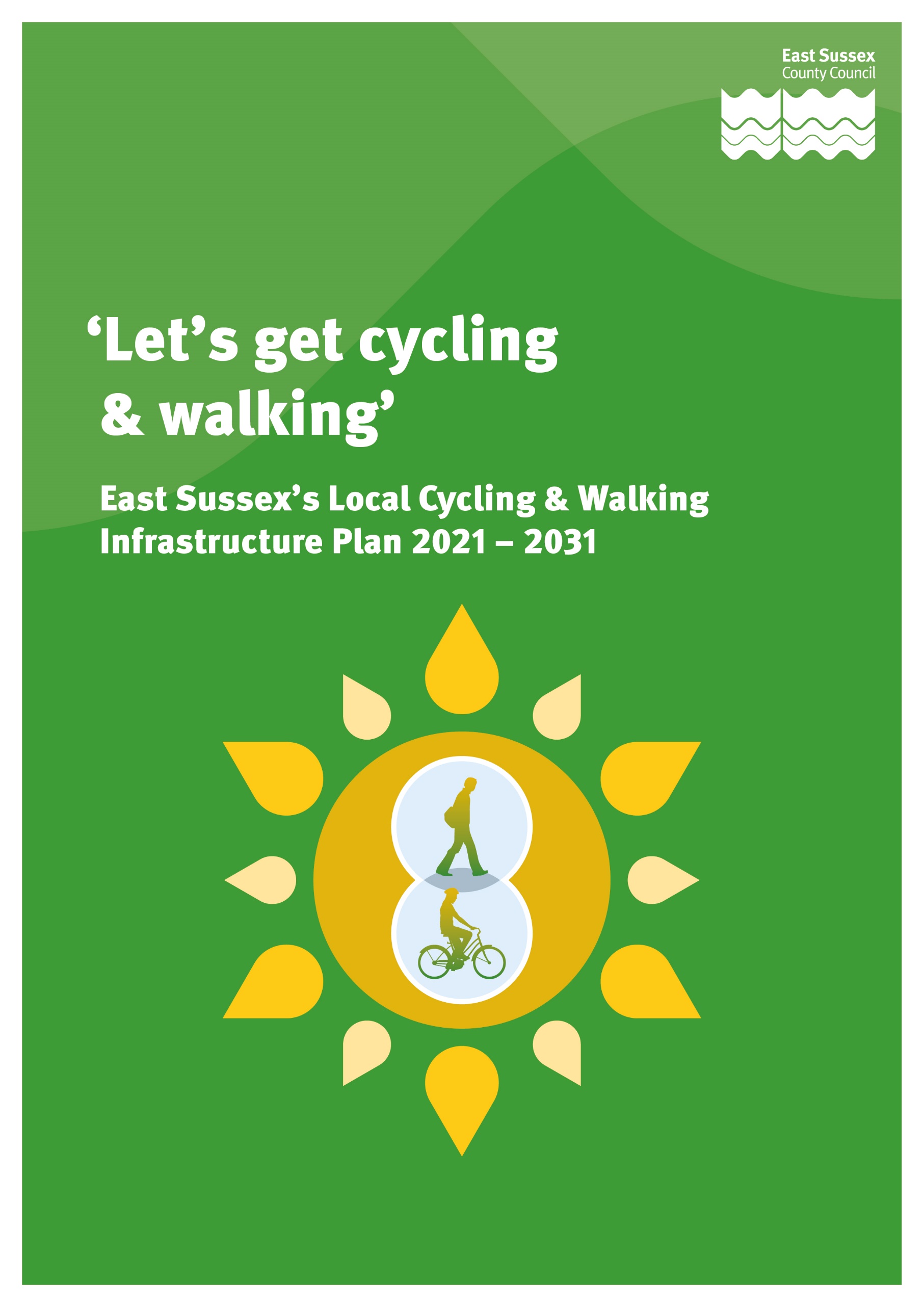 ContentsPage NumberForeword									4What is an LCWIP and how has it been developed?		5 - 6Why are we developing an LCIWP?					7 - 11Where is the LCWIP focussed?					12 - 13 What is the LCWIP proposing?					14 - 37How will the LCWIP be delivered?					38 - 40What next?									40 - 41AppendicesAppendix A - LCWIP Part 1 StrategyAppendix B - LCWIP Part 2 Infrastructure PlanAppendix 1 - ESCC LCWIP PoliciesAppendix 2 - Policy ReviewAppendix 3 - Equality Impact AssessmentAppendix 4 - GovernanceAppendix 5 - Network & Measures DevelopmentAppendix 6 - LCWIP Prioritisation FrameworkAppendix 7 - Active Modes Appraisal Tool OutputsAppendix 8 - East Sussex Active Access for Growth Programme Case Study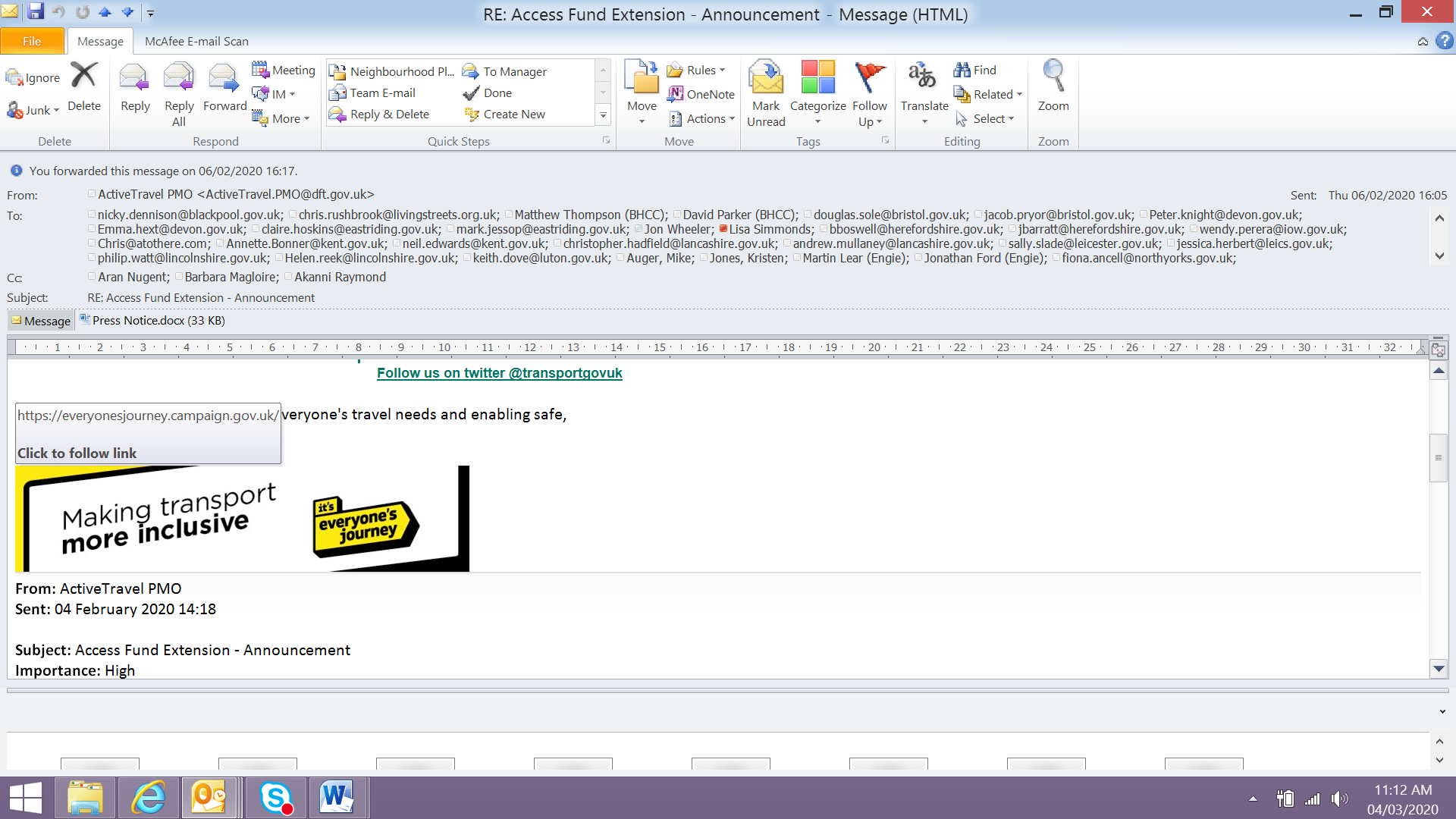 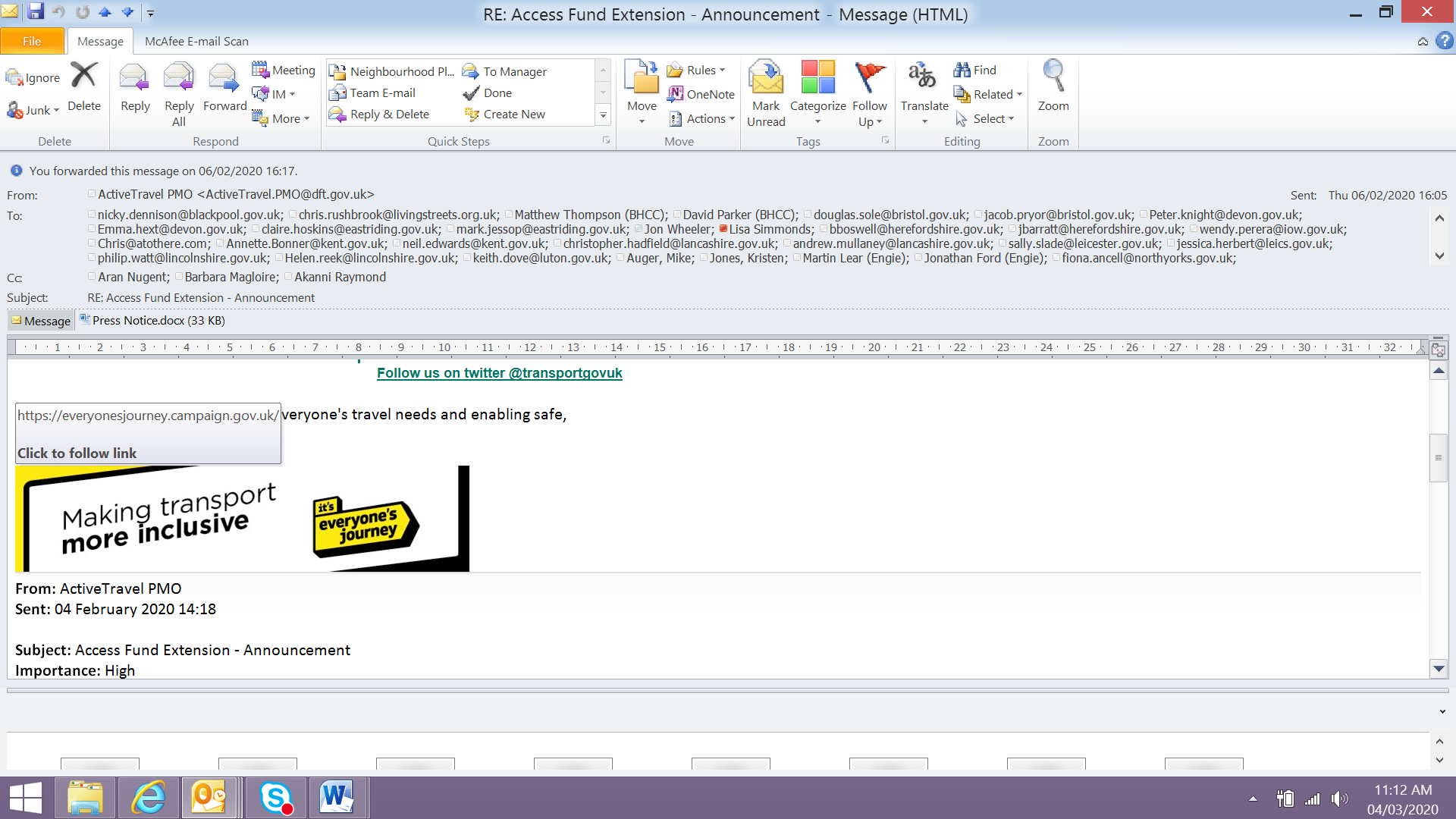 1.	ForewordEast Sussex County Council’s (ESCC) Local Cycling and Walking Infrastructure Plan (LCWIP) sets out a proposed network of cycling and walking routes and measures in specific areas of the County. Importantly this will sit alongside our wider plans to improve mobility and transport over the next ten years, The opportunity to enable more people to walk and cycle has never been so important. The COVID-19 pandemic has had huge an impact on the way people work, socialise and, ultimately, travel. For some this has meant that they have been able to re-think about how they travel and cycling, and walking has become more of an option.  We want to maintain this momentum by improving and adding to our existing network, and this LCWIP is a significant step to achieving this. The benefits associated with more people walking and cycling are evident. We know that it can improve our physical and mental health and wellbeing, and will directly contribute to moving us towards net zero carbon emissions. We must also not underestimate the importance that active travel will have in supporting the recovery of the economy. It will achieve this by improving connections and travel options for people to access education, training and employment opportunities, which will contribute to creating a healthy more reliable workforce. Individuals will benefit from financial savings arising from not having a need for vehicular travel, and supporting future clean growth in housing and employment. Despite all of these benefits we do understand that for most people, choosing to cycle or walk is only going to be a realistic option if it is convenient and fits easily into their lives So, PEOPLE are at the centre of this plan. We will focus as much on understanding people’s needs and the PLACES that they want to get to, as this will influence how we can encourage more to cycling and walking. This will also help inform us about the types of measures we need to deliver to help make this happen. This plan is a live document. It will continue to evolve, and new schemes and different areas of the county will be considered and included where possible.  We cannot deliver this plan alone, so we will be working in partnership with district and borough councils and the business sector alongside our local communities, to help us plan, secure future funding and deliver the measures that people need to enable them to walk and cycle more. 2. What is an LCWIP and how has it been developed?2.1	The Department for Transport (DfT) identified LCWIP’s in their Cycling & Walking Investment Plan, which was published in 2017. Whilst local authorities are not required to develop LCWIPs, these plans are helpful in making it clear where we can develop and deliver improvements to our cycling and walking networks and the funding, we require to deliver these.  This will place us and our partners in a much stronger position to secure future funding.2.2	In the current climate where a resulting impact of COVID – 19 pandemic has seen people wanting to walk and cycle more, the government is placing a greater emphasis on active travel for all or part of people’s daily journeys wherever possible. 2.3	East Sussex’s LCWIP sets out an ambitious network of additional cycling and walking routes and measures integrated with existing cycling and walking infrastructure. This is set alongside the wider plans for the transport network, and alongside the opportunities to maximise the potential to support new housing and employment space coming forward 2.4	This LCWIP will be focussed on those areas where there are the greatest opportunities to increase levels of cycling and walking There is an emphasis on delivering infrastructure improvements which will support those people who currently do not cycle or walk. At a national level, cycling is underrepresented in people of an older age, women, and Black, Asian and minority ethnic (BAME) and often the barriers which prohibit them from cycling, including concerns around safety and risk, are interrelated.2.5	Whilst the LCWIP is focussed on delivering cycling and walking routes and measures, we recognise that people will often only change how they travel if it is convenient and easy. By providing training, information and initiatives can help people make this change. Working with our key partners this plan will also develop programmes of cycling and walking training, information and initiatives that link with the infrastructure measures coming forward.2.6	The LCWIP will be a ten-year document, covering the period from 202 to 203, and will identify a prioritised programme of work over the following timeframes:short - 0 to 3 years, medium – 3 to 5 5 years and long term - 5 to 10 years. 2.7	It is important to note that our LCWIP document will be treated as a ‘live document’ and updated regularly as opportunities to enhance the cycling and networks evolve. The document we are currently consulting on is the first version2.8	DfT provided guidance on how local authorities should develop an LCWIP and recommended that several different stages of work should be undertaken. ESCC has followed these stages to develop the LCWIP. Figure 1 indicates the work that has been undertaken by ESCC at each stage and the current stage of the plan. Figure 1 - LCWIP Development Stages 3. Why are we developing an LCWIP?3.1	East Sussex LCWIP will be at the forefront of taking positive action to support several key challenges and opportunities which are facing us internationally, nationally and locally.Figure 2 – Key Challenges & Opportunities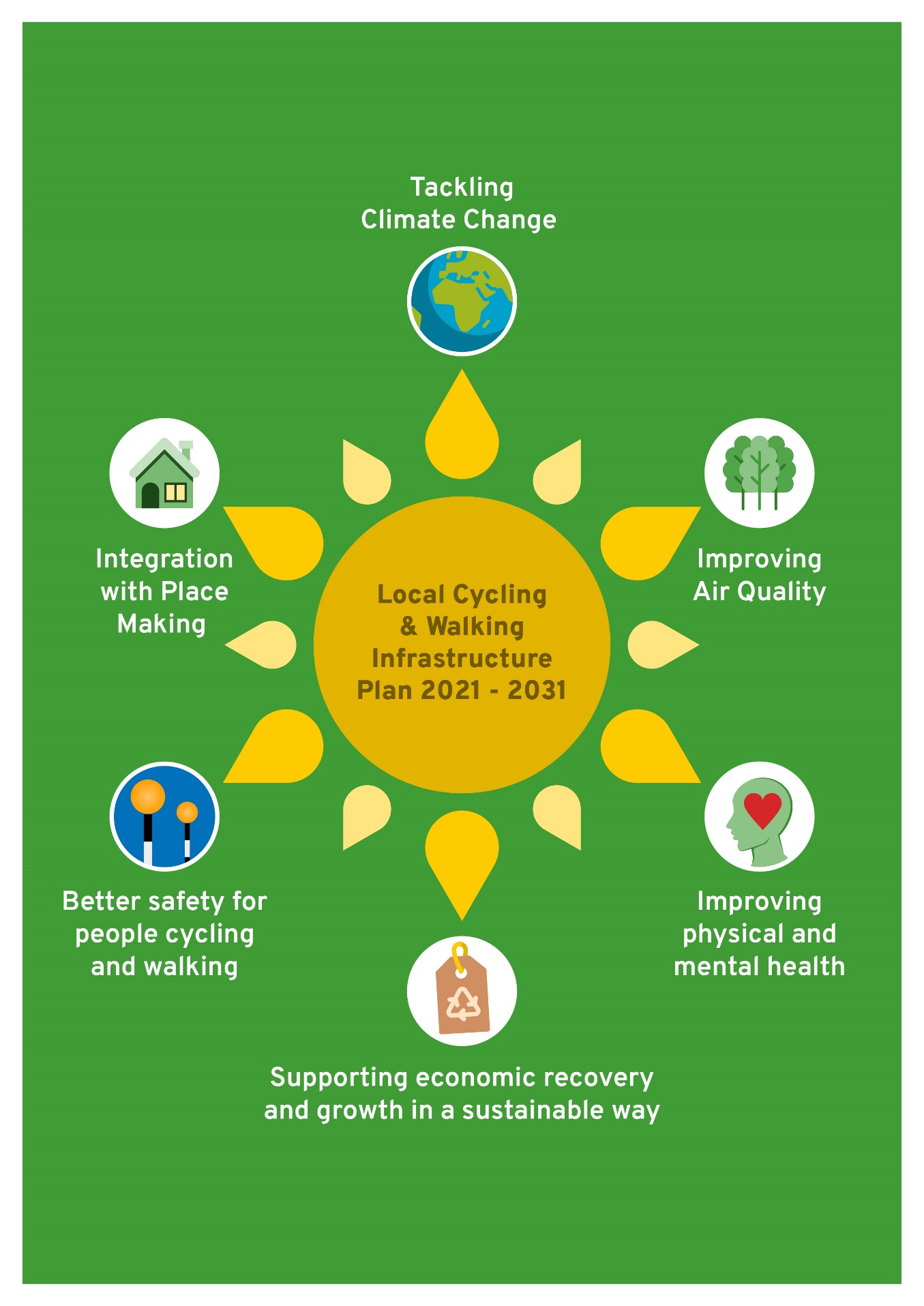 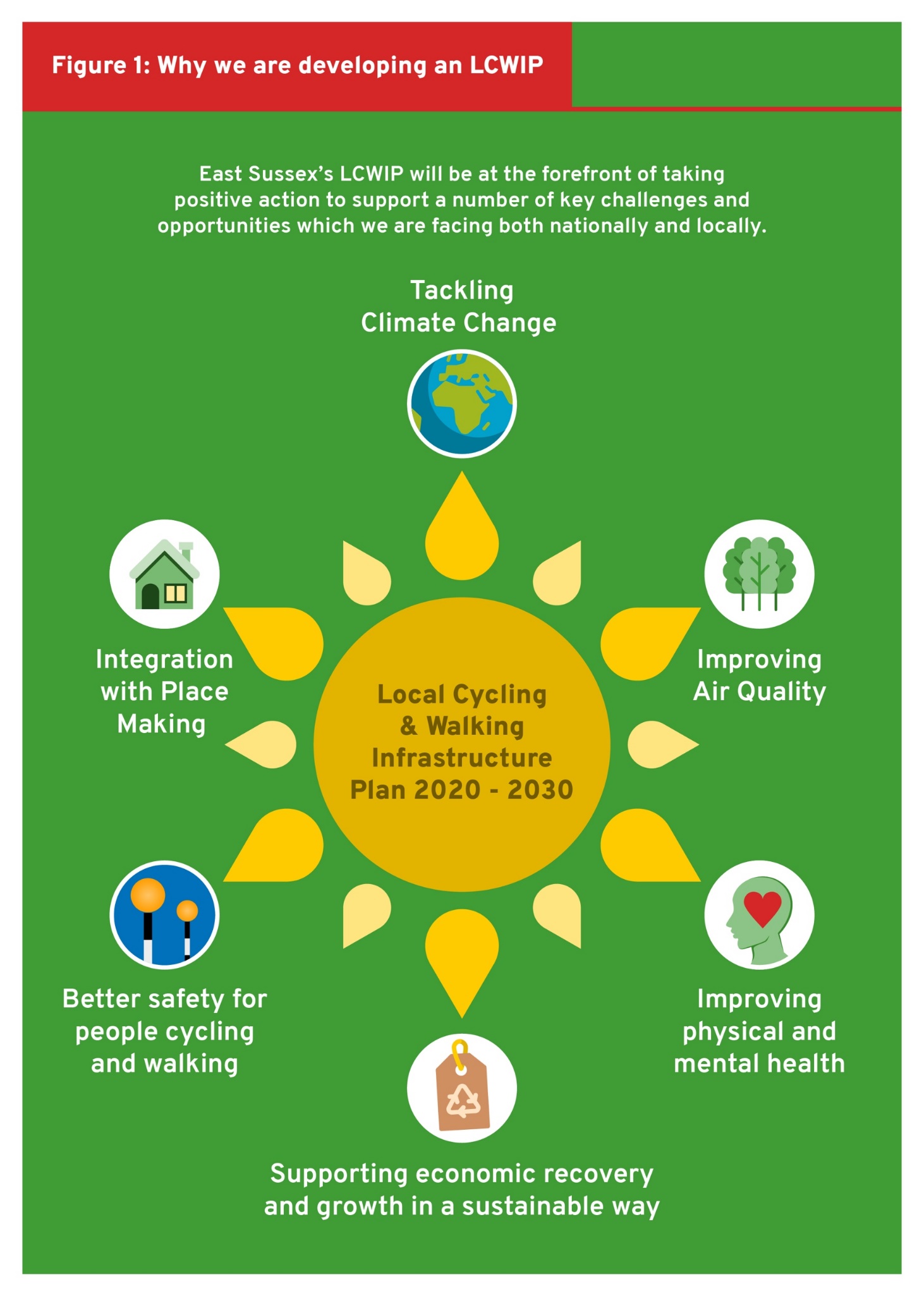 National and Local Evidence 3.2	As outlined in Figure 2 the LCWIP supports several key challenges and opportunities that we are facing at an international, national, and local level. This section provides an overview of what these are, but more information can be found in Appendix 2.COVID-19 Pandemic3.3	The current COVID-19 pandemic is altering the way people work, socialise and organise their daily lives. Its presence has had a severe impact on the physical and mental health and wellbeing of people, as well as a serious impact on the economy. However, this situation has also raised awareness of the importance of improving physical health and wellbeing, as well as the benefits of cleaner air and quieter streets through less people travelling for work or leisure purposes. The positive feeling and enjoyment people get from active travel should not be underestimated.3.4	Active travel can help us to be more resilient to illness, and we have an opportunity to develop this plan to get more people fit and healthy by improving our walking and cycling networks, as well as improve confidence and perceptions of safety, to support those that wish to make positive changes to their travel habits.Tackling Climate Change 3.5	The impacts of Climate Change are evident and in June 2019, the UK Government committed to a target to bring all greenhouse gas emissions to net zero by 2050, compared with the previous target of at least 80% reduction from 1990 levels. With transport accounting for over a third of all carbon dioxide emissions nationally we have an important role to play in helping to reduce these emissions.3.6	We need to act now, which is why it is important to integrate deliverable measures which align local environmental policy with wider policy agendas.Improving Air Quality 3.7	Exposure to poor air quality is not a lifestyle choice, and often affects the health of people who are more vulnerable, including children and people with pre-existing health conditions, as well as those people that live or work nearer to congested roads. Initiatives to encourage more active travel, particularly on the commute to work or to access education, is therefore important. Not only will this reduce congestion from vehicles on the road, thereby lowering emission levels locally, but it will improve the physical health and wellbeing of people locally. This is especially important in our air quality management areas (AQMAs) within Newhaven and Lewes (both of which are managed by Lewes - Eastbourne –Council).Improving physical and mental health3.8	Leading an active lifestyle is proven to support both physical and mental health. East Sussex’s LCWIP will align with existing Public Health programmes to improve the cycling and walking environment, and initiatives to help people use active travel for everyday journeys and to access green space. The Plan will embrace Public Health England’s approach of ‘proactive, predictive, and personalised prevention’ to reduce long term health conditions and reduce the burden on our economy. With physical inactivity costing the NHS up to £1bn per annum enabling more people to be physically active will benefit not only the individual but relieve the growing pressures on our healthcare system and the economy.Supporting economic recovery and growth in a sustainable way3.9	Most local journeys to work in East Sussex are at or below 5km. This enables cycling and walking for journeys of up to 2km to be an achievable option for all or part of journeys to and from work. The East Sussex LCWIP will be an integral element of economic strategic plans support access to new and existing employment, boosting productivity through a healthier and more active workforce, and broadening people’s horizons with access to education and training. 3.10	The provision of improved cycling and walking infrastructure will be a fundamental element of ‘place making,’ within our high streets, town centres, existing residential areas and as part of new developments. The plan will also look to integrate sustainable transport within regional economic planning focussed on ‘promoting greater inclusion and change by harnessing economic opportunities in coastal communities’ and will focus on areas where there are the greatest opportunities to get more people cycling and walking. Better safety for people cycling and walking 3.11	It is often the case that people will choose to not cycle (or walk) because they are concerned about safety. Therefore, better safety for people cycling and walking through the provision of well-developed infrastructure combined with training and initiative programmes is an integral element of the East Sussex LCWIP. Utilising existing multi-agency partnerships across the county will help us to support and enable more people to walk and cycle with confidence.Integration with place making 3.12	There is increased pressure to deliver more housing and employment opportunities in the county. Currently in East Sussex over 2,000 additional homes are proposed to be built per year alongside additional employment workspace. Revisions to Local Plans considering even higher housing targets to meet local needs, and3.13	This will ensure that cycling and walking are an achievable way to travel for all or part of journeys from people’s homes to their places of work, and to other key trip attractors such as educational and leisure facilities.Local Evidence3.14	The way that people travel is largely determined by whether it convenient and easy and can fit into a person’s daily life. As part of the assessment stage of the LCWIP, with key local partners we reviewed the issues and opportunities related to some of the barriers to cycling and walking in the County alongside data related to people’s health, the economy, and the environment. Table 1 outlines a summary of this review. This information has been used to help inform the development of the cycling and walking networks. (For further information on the evidence review for each settlement included in the LCWIP, please refer to Appendix B - East Sussex LCWIP – Infrastructure Plan section 2.7 Key Issues & Opportunities – Specific Geographic Areas.)Table 1 – County wide issues and opportunities4. Where is the LCWIP focussed?4.1	The government has asked local authorities to focus their LCWIP’s on areas where there are the greatest opportunities to get as many people as possible cycling and walking. This means developing a network that enables people to cycle and walk for everyday short local journeys or as part of longer journeys, whether this be for getting to school, work, shopping trips or for leisure. With the need for housing and employment in the county, networks will also need to support the plans for these.4.2	Our first version of the LCWIP prioritises areas largely located on the coastal strip and the larger market towns in the County. We anticipate that focussing on these areas will provide us with the greatest opportunities to secure larger scale external funding for cycling and walking infrastructure programmes, especially from central government.4.3	Focussing on the coastal strip and larger market towns in the first version of the LCWIP does not mean that we do not recognise that there are opportunities for cycling and walking trips within rural areas. We are committed to working with our key local partners, to seek and secure funding from a variety of sources to deliver the infrastructure and measures identified in the LCWIP. Aside from Government funding, potential sources include our Local Transport Plan, District and Borough Councils Local Plans, and Neighbourhoods Plans4.4          The County has been subdivided into the following areas, and these are represented in Figure 3 below. Figure 3 – LCWIP Areas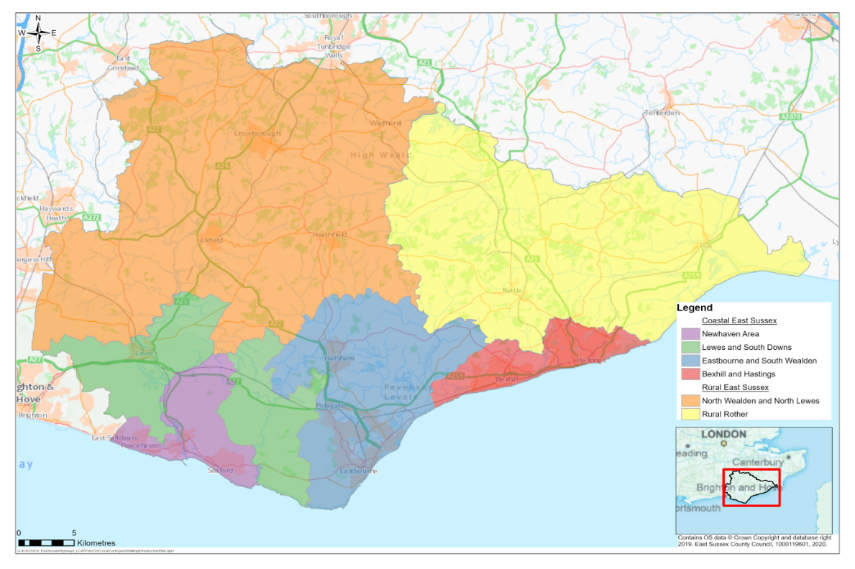 The towns where we have undertaken network development for cycling and walking are listed below in Figure 4.4.6	Further priority has been assigned to the coastal areas within the County, as they offer the greatest opportunities to increase levels of cycling and walking. Figure 4- LCWIP Geographic Areas5. What is the LCWIP proposing?This stage of the LCWIP has required:5.2	The networks were developed using several transport assessment tools, as recommended by the DfT.  (For further information on how the networks were developed and the tools which were used, please refer to Appendix B -ESCC LCWIP Infrastructure Plan – stages 3 & 4 network planning.)Stakeholder engagement5.3	To ensure that the initial interests of local stakeholders were considered in the preparation of the first version of the LCWIP, the district and borough councils, alongside local cycling, walking and access groups were engaged with the development of the proposed networks. Proposed Cycle Network Maps 5.4	A proposed cycle network map of preferred routes for each priority area has been developed. These maps outline the proposed cycle networks for each settlement, alongside a table with the name of each route that is referred to on the map.5.5	Whilst network planning for walking has been undertaken for some of the specific geographic areas, as outlined in Appendix B, the cycling network development work also identified improvements on these routes for pedestrians. For example, where a shared cycling and pedestrian route may be the most appropriate option, or where there is an opportunity to either improve or install new dropped kerbs, or where a toucan crossing is proposedCoastal East Sussex – Priority LCWIP AreasNewhaven Area - Newhaven, Peacehaven & Seaford5.6	In the Newhaven area the preferred network is focussed on having several key routes connecting the three towns, to support the strategic connections on the A259 corridor in the longer term. This is alongside having more localised networks in each town to support with access to schools, shops and local facilities.Figure 5 - Newhaven area proposed cycle network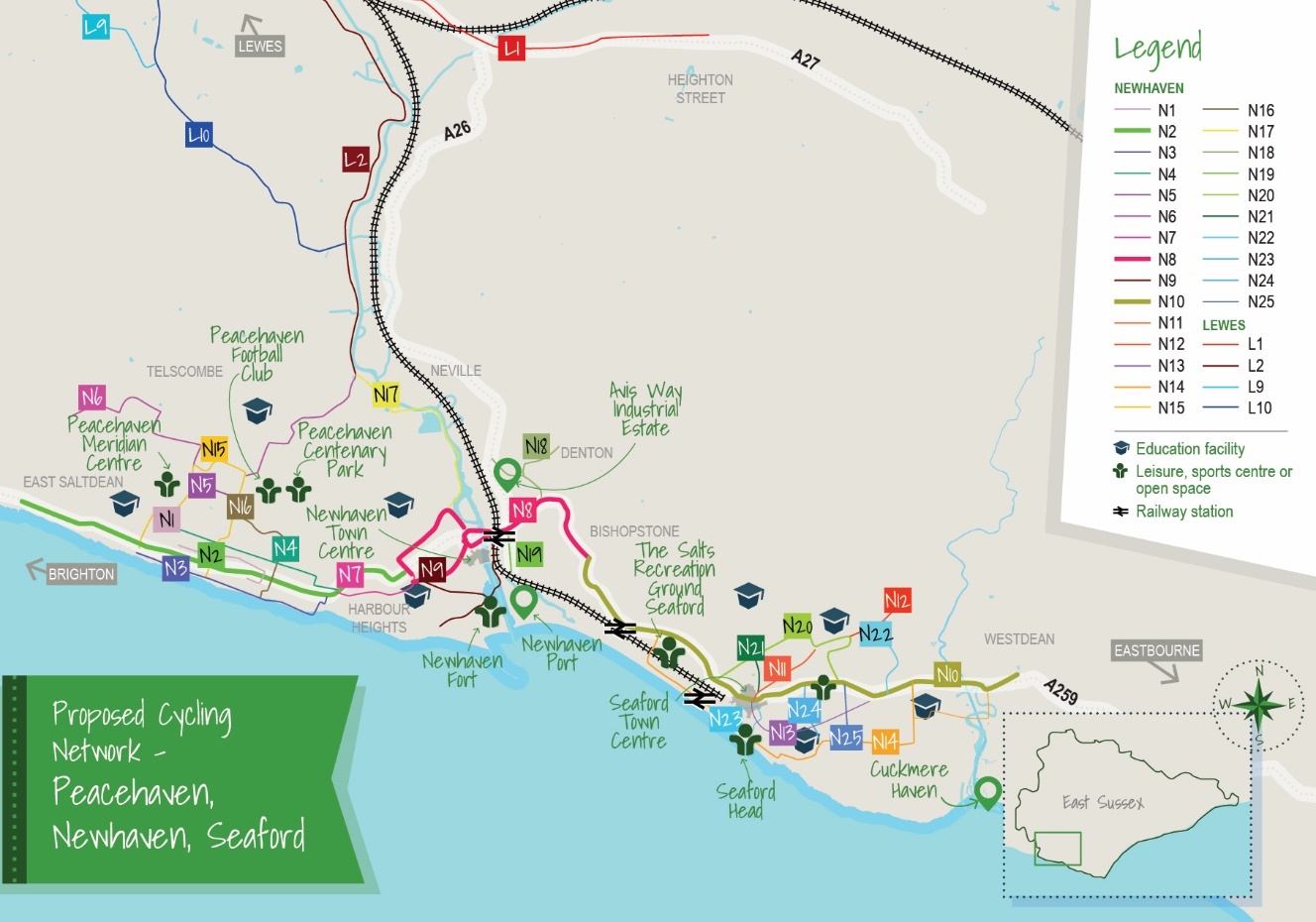 Table 2 – Proposed infrastructure(Further information on the development of this network is in Appendix 5A.)Lewes & South Downs National ParkLewes5.7	It is important that the preferred routes within this area are sympathetic to the historic nature of Lewes and take into consideration the impact of infrastructure within a national park setting. With the highest levels of cycling for work and leisure within this area of the County, the routes are focussed on supporting more strategic links to the existing National Cycle Network, together with links to nearby settlements and supporting access to local facilities.Figure 6 - Lewes proposed cycle network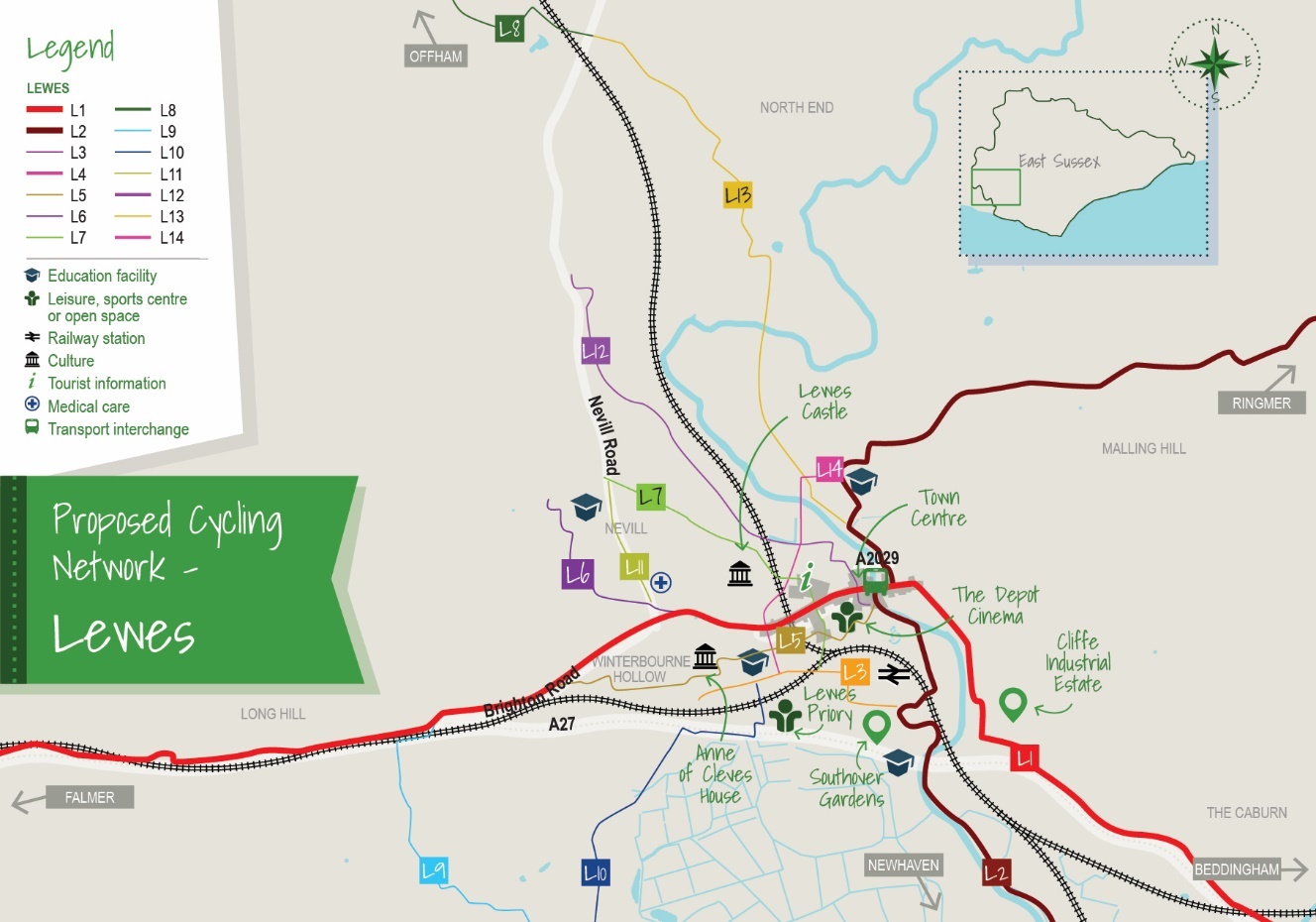 Table 3 – Proposed infrastructure(Further information on the development of this network is in Appendix 5B.)Eastbourne & South WealdenEastbourne, Hailsham & Polegate5.8	In Eastbourne, by taking advantage of an essentially flat topography, routes will support access for localised journeys as well as to support the visitor economy. There is also an emphasis on supporting improved access to the town centre and seafront area. 5.9	With South Wealden being the only area of the county where significant growth in housing can come forward, the preferred routes will support existing local journeys to local services as well as connecting to future development.5.10	There is also an opportunity to create a high-quality corridor linking each of these areas by utilising the Cuckoo Trail which is an existing and popular walking and cycling path.Figure 7 - Eastbourne proposed cycle network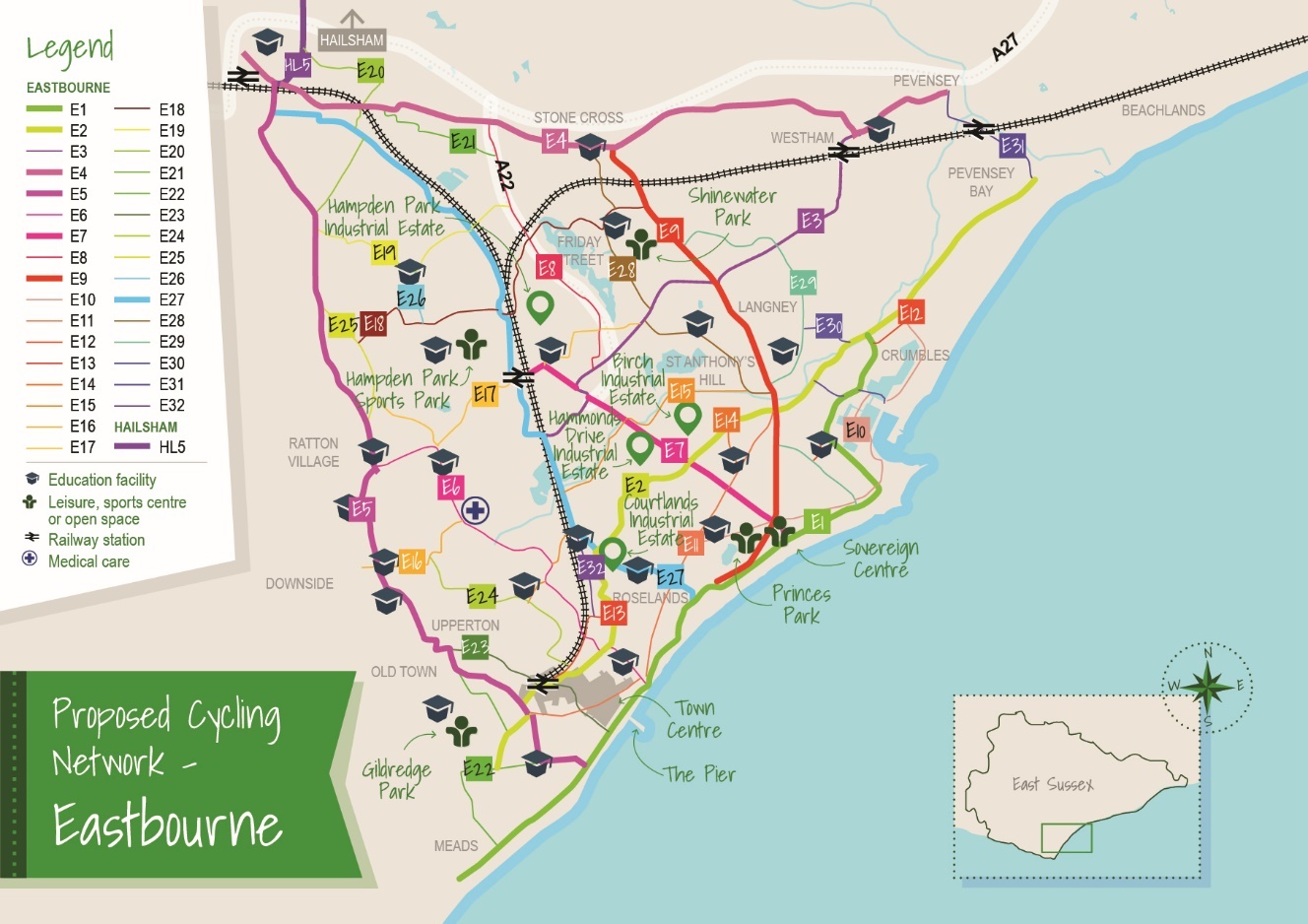 Table 4 - Proposed infrastructure(Further information on the development of this network is in Appendices 5C & 5D)Figure 8 - Hailsham proposed cycle network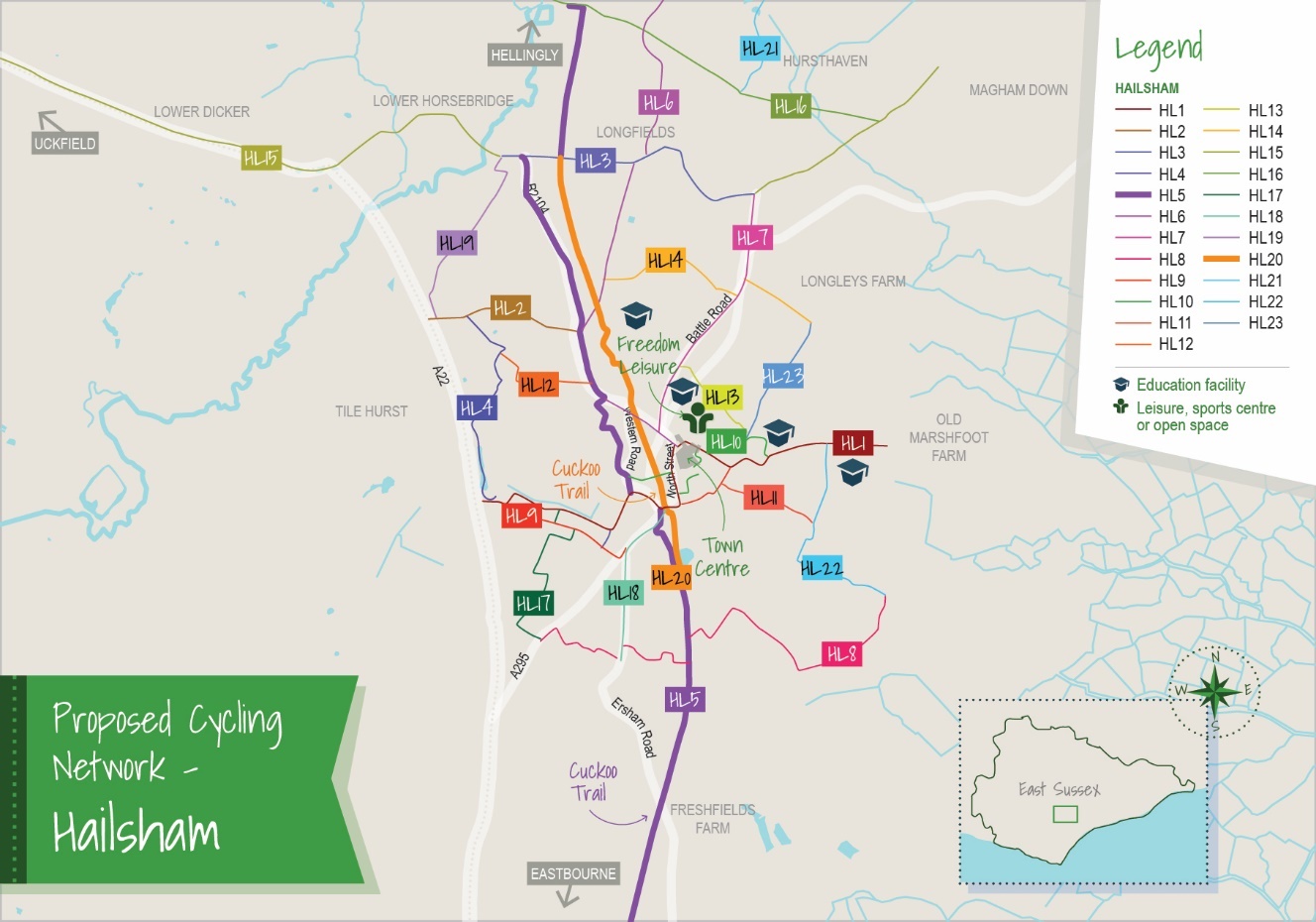 Table 5 - Proposed infrastructure(Further information on the development of this network is in Appendices 5E & 5F)Bexhill & HastingsBexhill & Hastings5.11	With existing links in place connecting Bexhill & Hastings to the north and south, the focus of the preferred routes will be on supporting access to local services. Whilst the topography is challenging, especially in some areas of Hastings, there will be an emphasis on supporting wider projects that aid regeneration, including growth in housing and employment and support to the visitor economy.Figure 9 - Bexhill proposed cycle network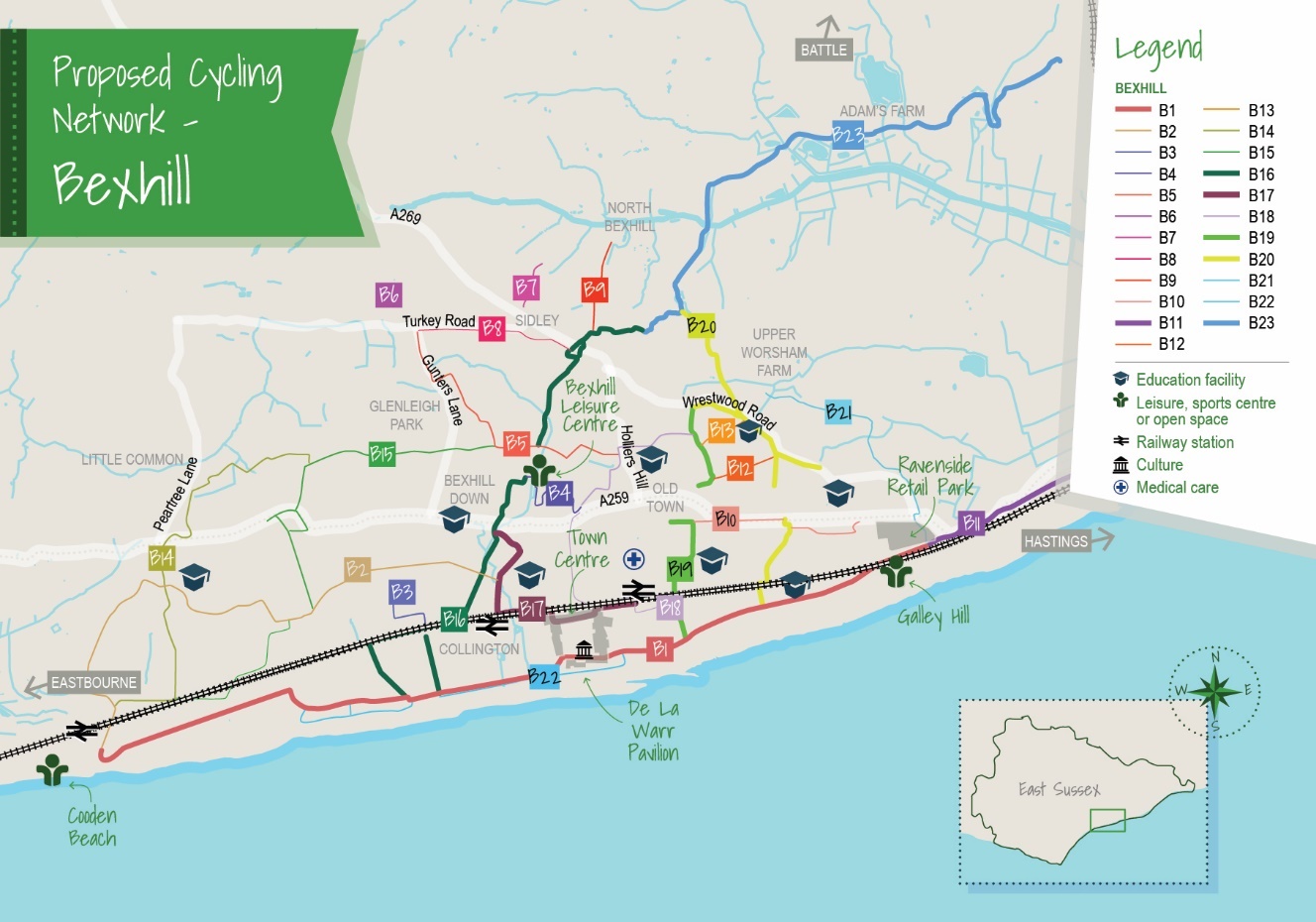 Table 6 - Proposed infrastructure(Further information on the development of this network is in Appendix 5G.)Figure 10 - Hastings proposed cycle network 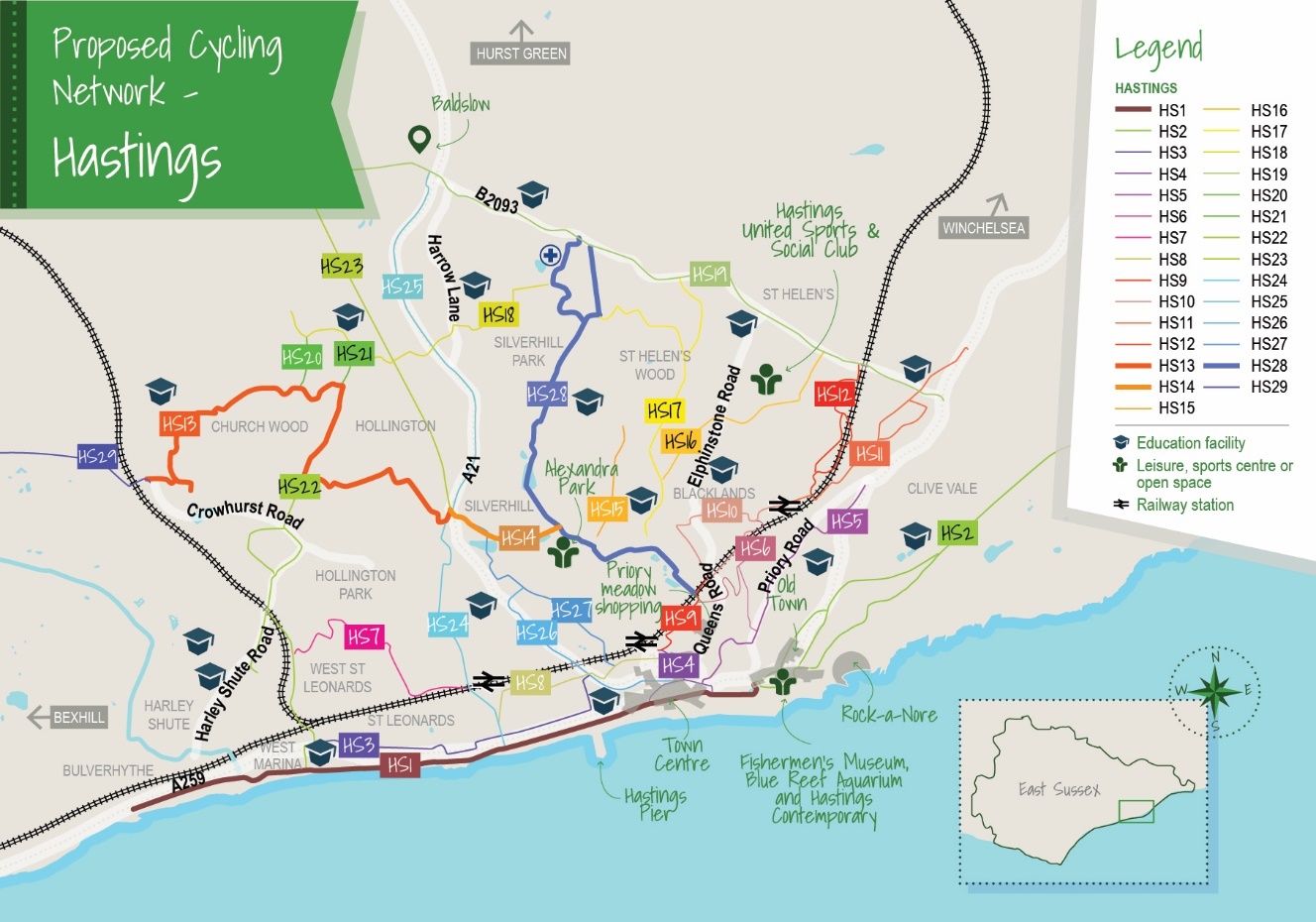 Table 7 - Proposed infrastructure(Further information on the development of this network is in Appendix 5H.)Rural East SussexNorth Wealden & North Lewes areaUckfield, Heathfield, Crowborough5.12	With further housing growth likely to be a considerable focus for these areas, the emphasis of the preferred routes is on supporting access to existing localised services. The preferred routes will also form the basis for further work to be undertaken by ESCC, Wealden District Council and developers in the near future, to develop a more comprehensive network which supports future growth in housing and employment.Figure 11 - Uckfield proposed cycle network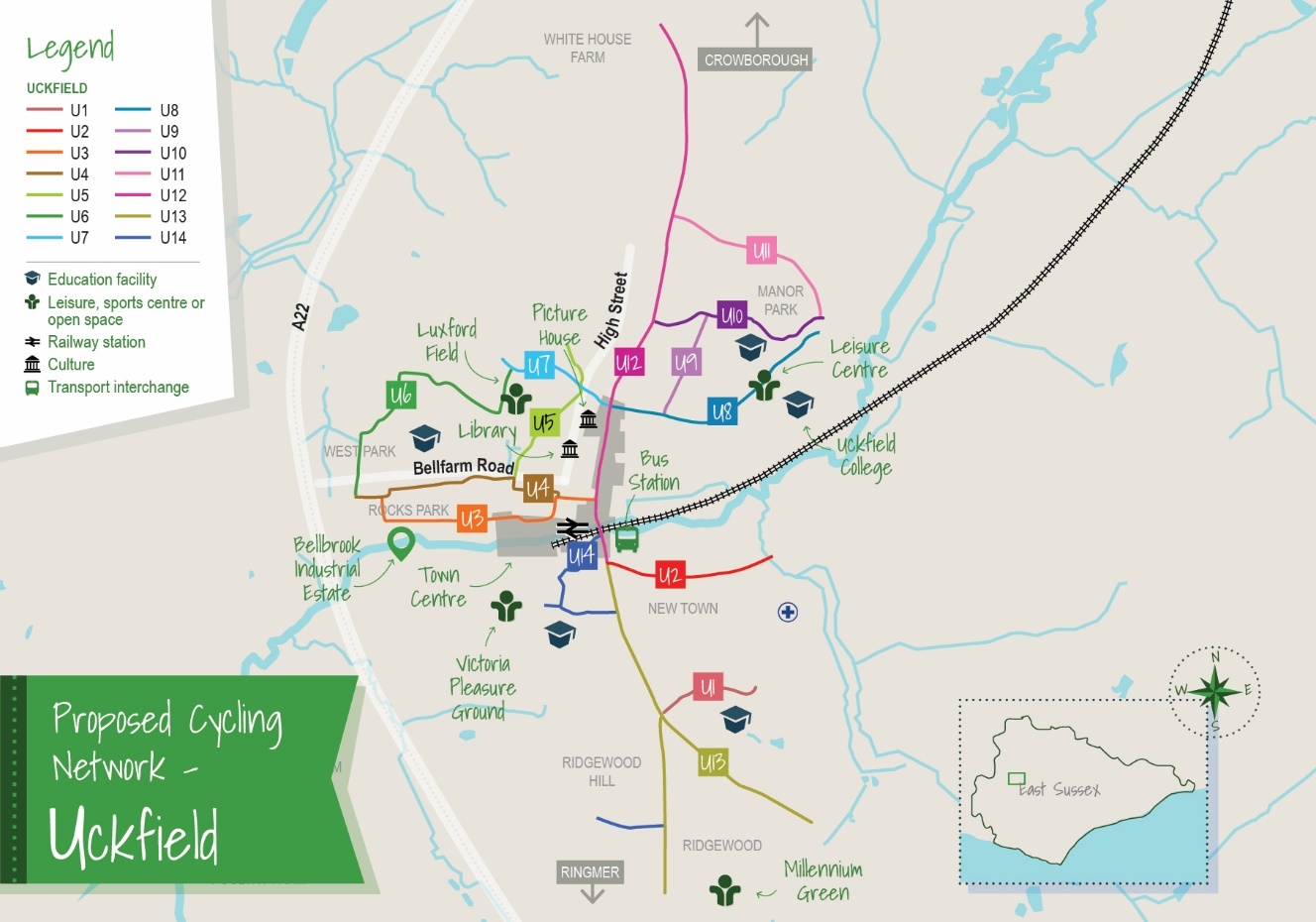 Table 8 - Proposed infrastructure(Further information on the development of this network is in Appendix 5I)Figure 12 - Heathfield proposed cycle network 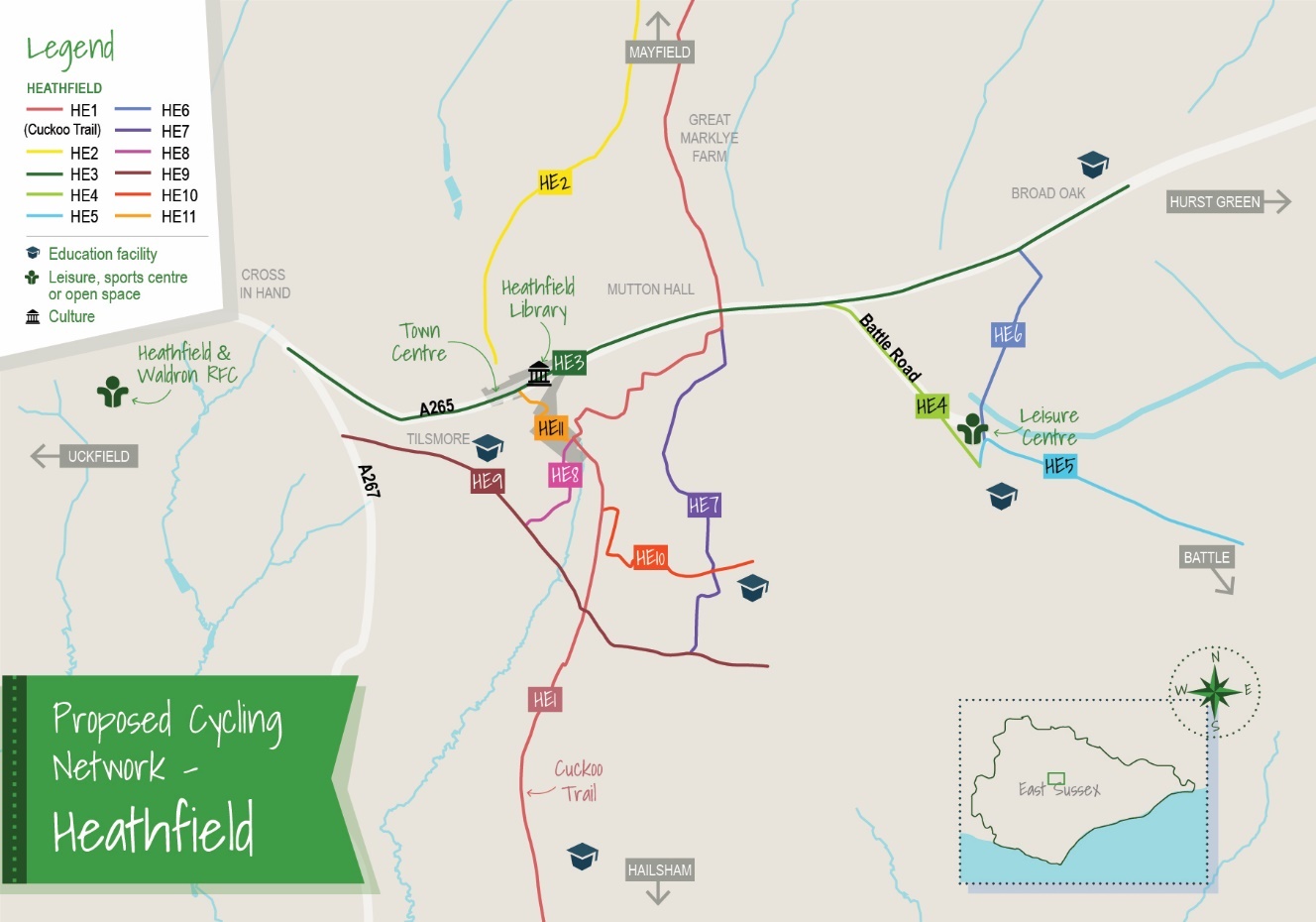 Table 9 - Proposed infrastructure(Further information on the development of this network is in Appendix 5J.)Figure 13 - Crowborough proposed cycle network 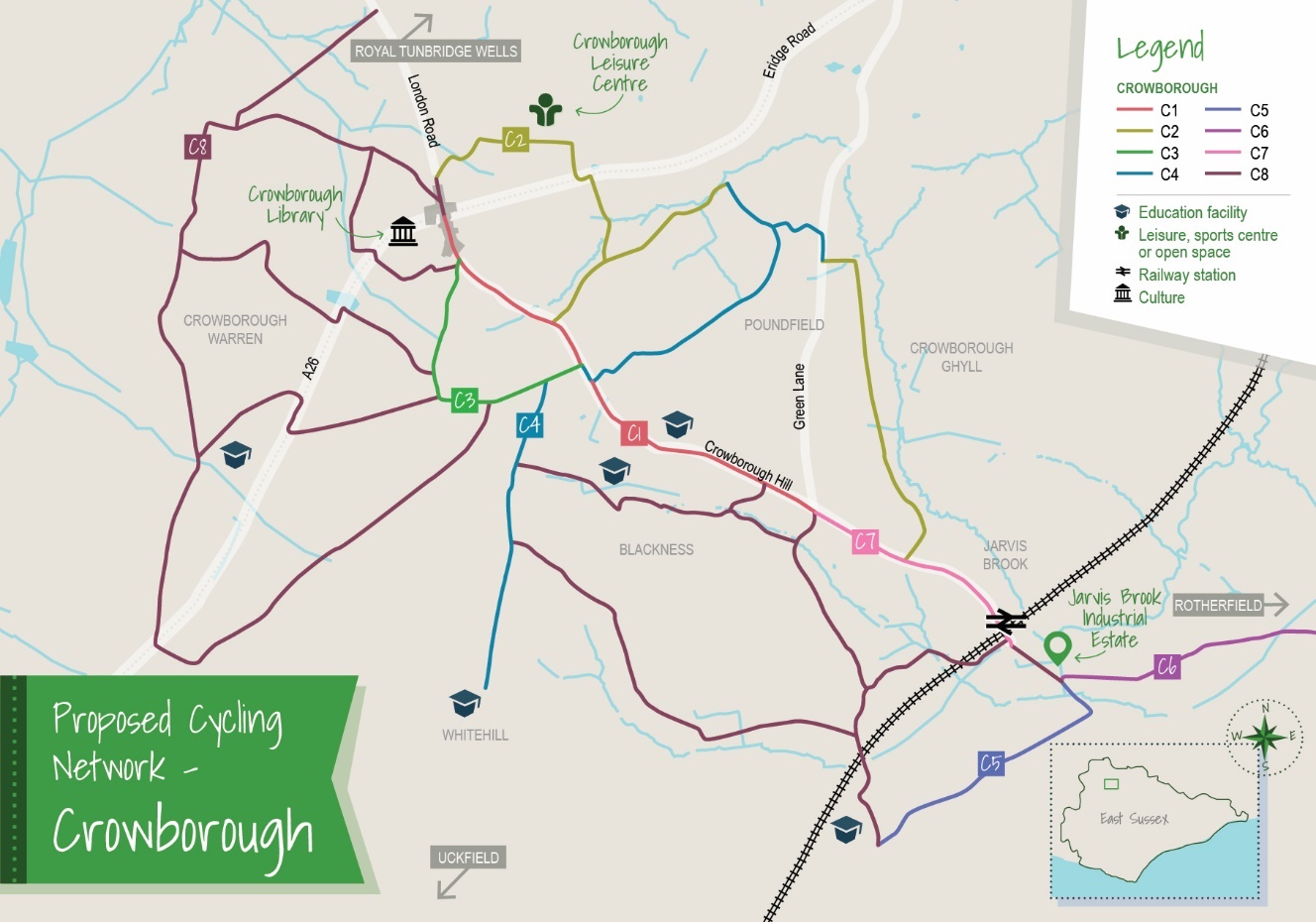 Table 10 - Proposed infrastructure(Further information on the development of this network is in Appendix 5K.)Rural RotherBattle & Rye5.13	These historic smaller settlements are set within a more rural environment which is surrounded by Areas of Outstanding Natural Beauty. Alongside the large numbers of tourists which these towns attract they also provide a role as a service centre for nearby rural villages. Therefore, the routes are focussed on supporting local access both within and to the settlements.Figure 14 - Battle proposed cycle network 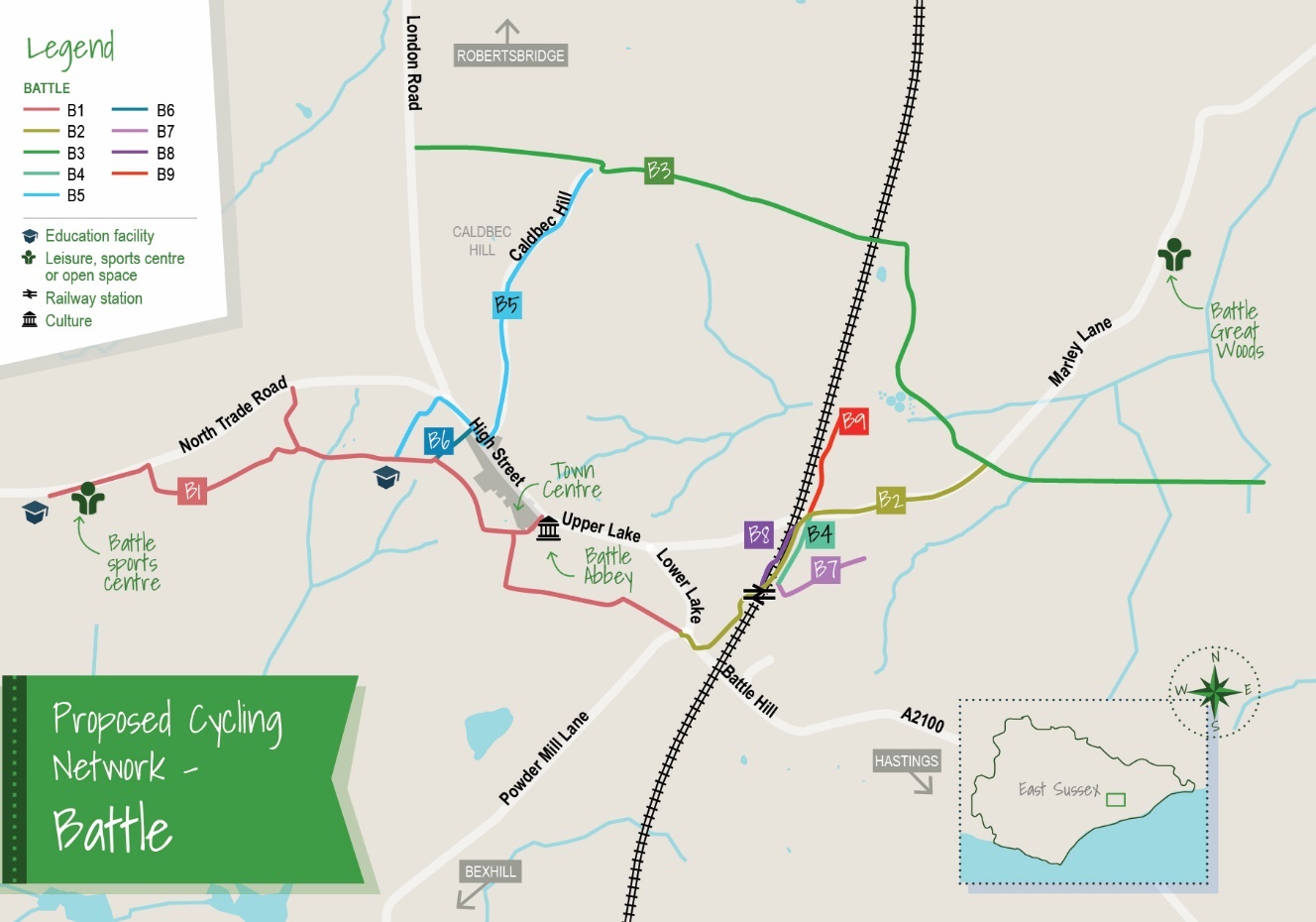 Table 11 - Proposed infrastructure(Further information on the development of this network is in Appendix 5L.)Figure 15 - Rye proposed cycle network 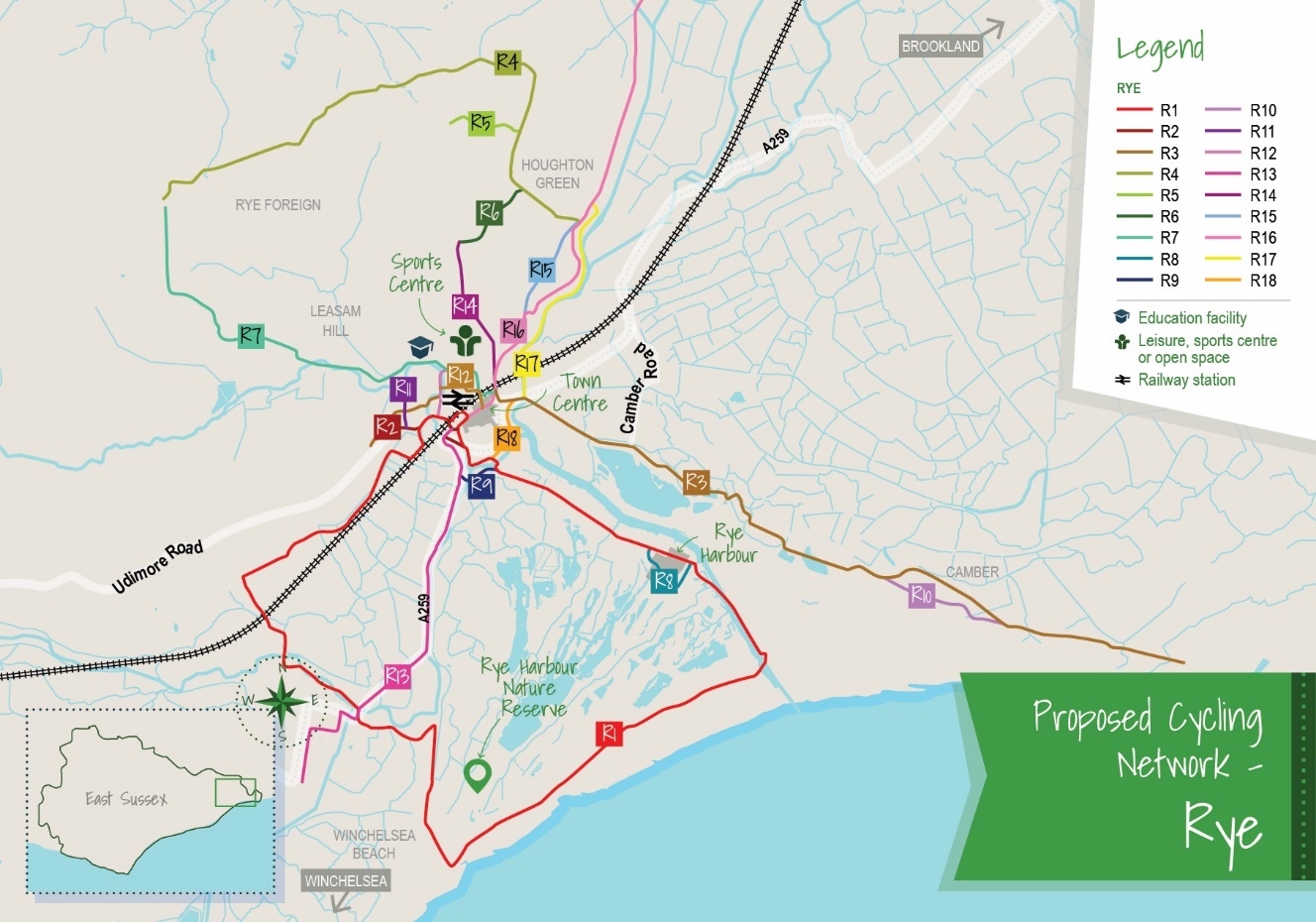 Table 12 - Proposed infrastructure(Further information on the development of this network is in Appendix 5M.)Proposed Walking Network Maps5.14	A proposed walking network map of preferred routes for each priority area has been developed. Please see below a map outlining the proposed walking networks for each settlement, alongside a table with the name of each route. 5.15	The aim is to improve the existing walking network and core walking zones (such as town centres) or, where feasible, to extend the walking network. These maps will be adopted as strategic planning documents.Coastal East SussexNewhaven Area - Newhaven 5.16	Whilst the quality of the existing infrastructure for pedestrians is generally good in some locations, there are some specific issues related to accessibility. This includes the height of kerbing, severance issues caused by limited step free access on the most direct routes, lack of pedestrian crossings, and poor quality of footway surfacing.Figure 16 - Newhaven proposed walking network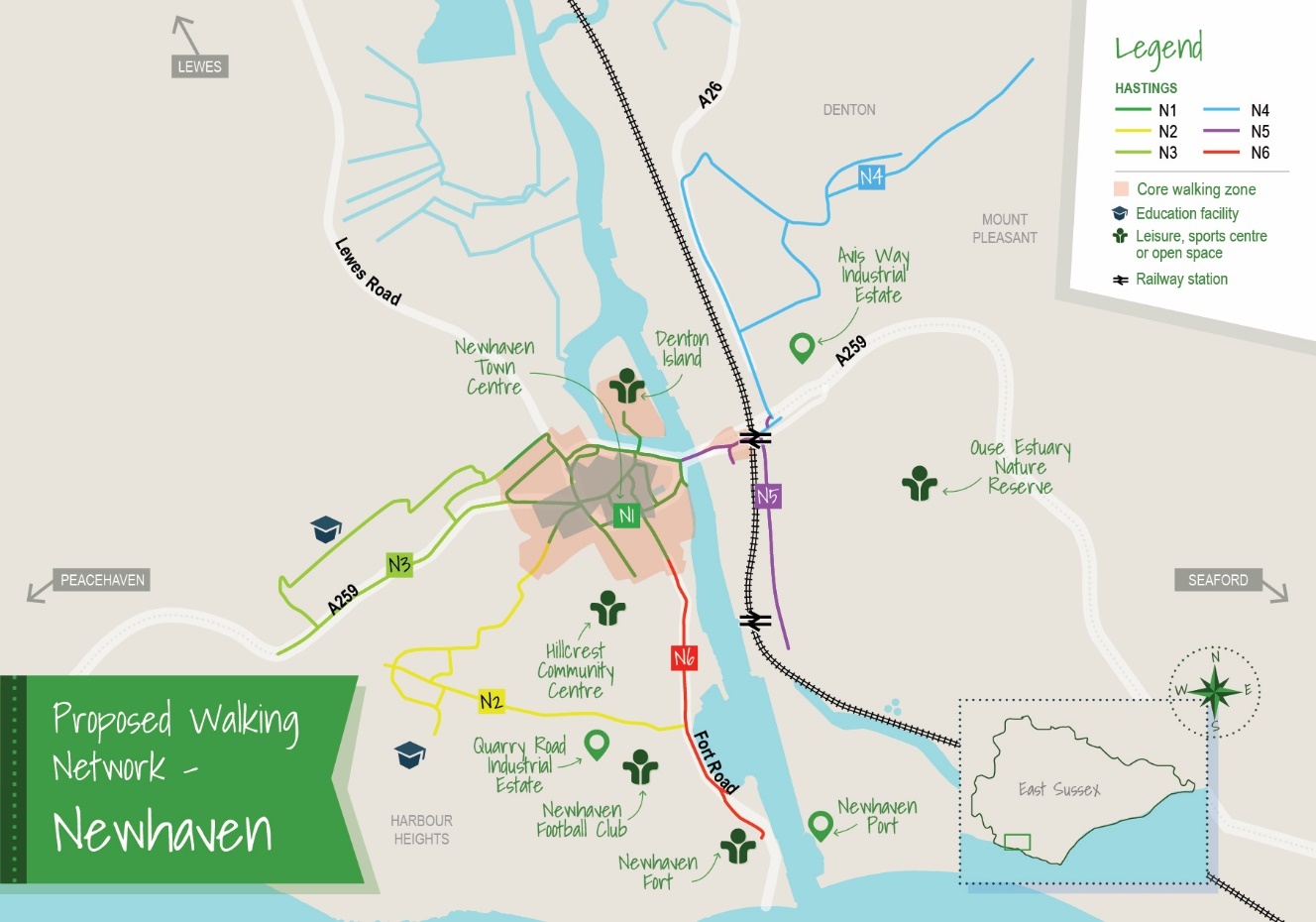 Table 13 - Proposed infrastructure(Further information on the development of this network is in Appendix 5O.)Lewes & South Downs National Park - Lewes5.17	Lewes is a historic town and therefore the current pedestrian environment is reflective of this. Key issues include narrow footway widths, quality of footway surfacing, and the need for increased footway provision.Figure 17 - Lewes proposed walking network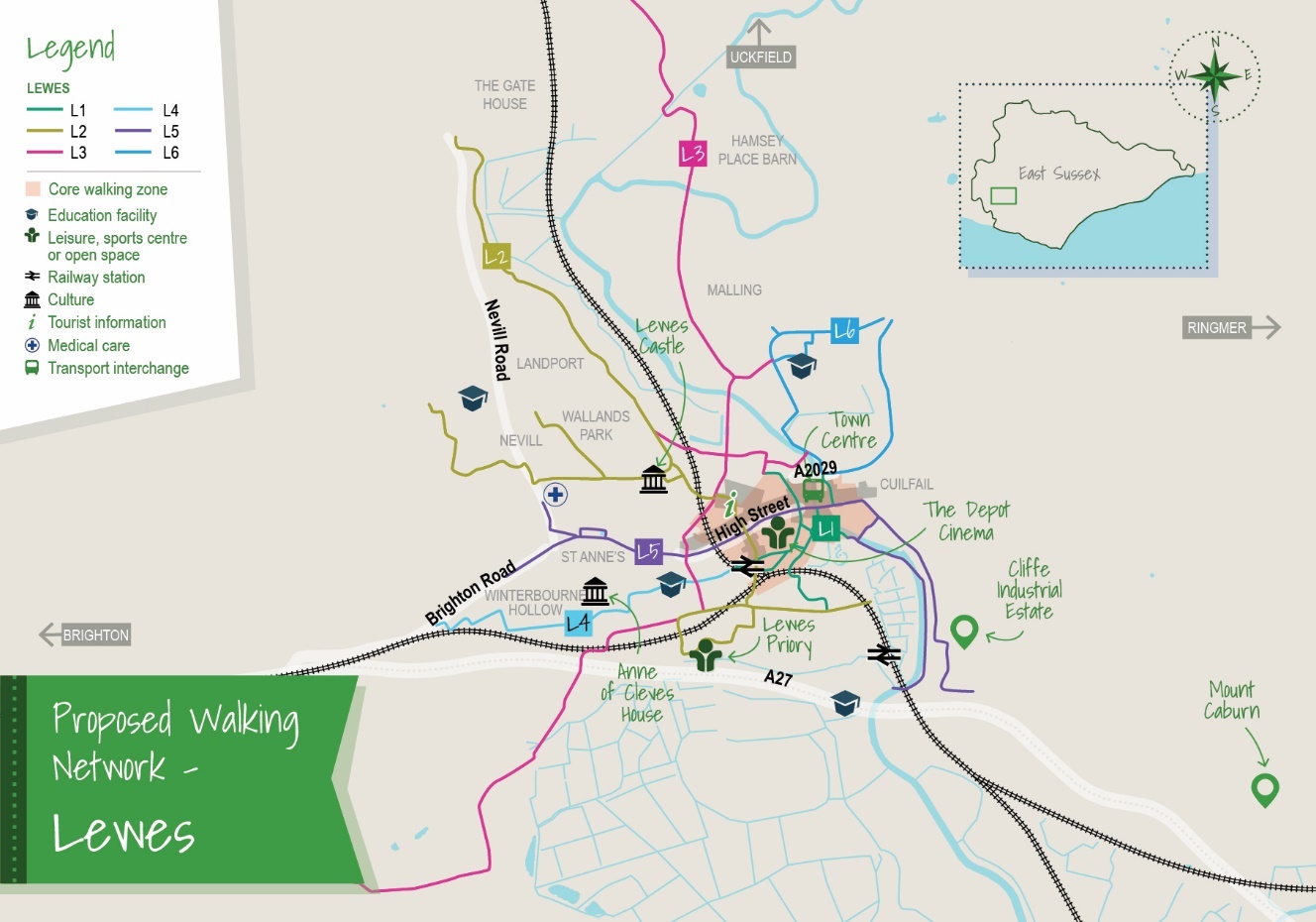 Table 14 - Proposed infrastructure(Further information on the development of this network is in Appendix 5O.)Eastbourne & South Wealden – Eastbourne5.18	ESCC and LDC-EBC are currently undertaking a number of projects to prioritise people accessing the town centre using more active travel. Specific issues identified include the need for more pedestrian crossing points between destinations to improve the directness of routes, reduction of traffic speeds, footway resurfacing, and provision of footways where there are gaps.Figure 18 - Eastbourne proposed walking network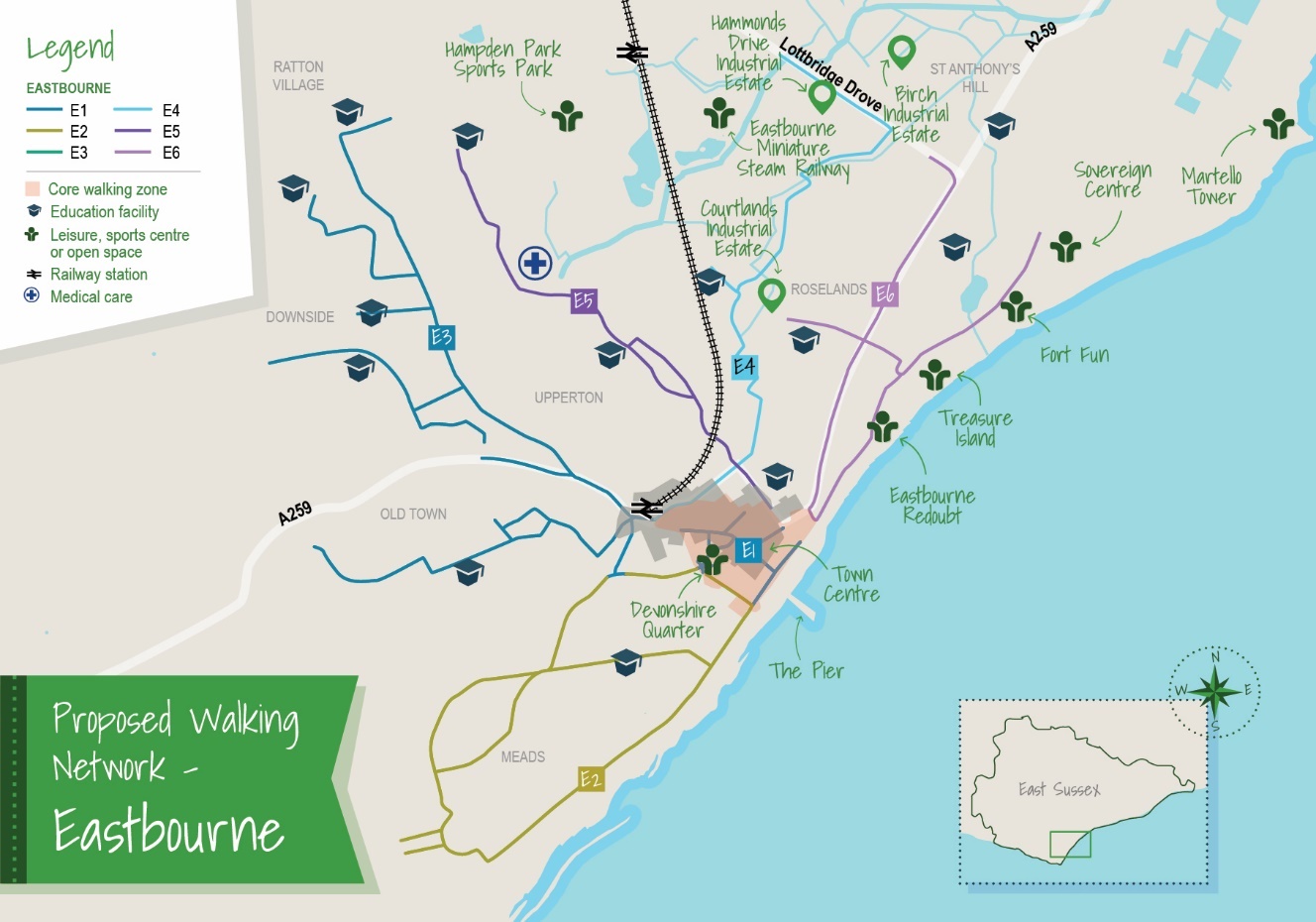 Table 15 - Proposed infrastructure(Further information on the development of this network is in Appendix 5O.)5.19	With the ambition to be a ’10-minute town’ where people can access the local services, they need using active travel, pedestrian accessibility in Hailsham is crucial. Key improvements identified for this town include the need to provide greater access to the Cuckoo Trail, increased dropped kerb provision, improved footway widths at certain locations, and the provision of crossing facilities on busier roads. Figure 19 - Hailsham proposed walking network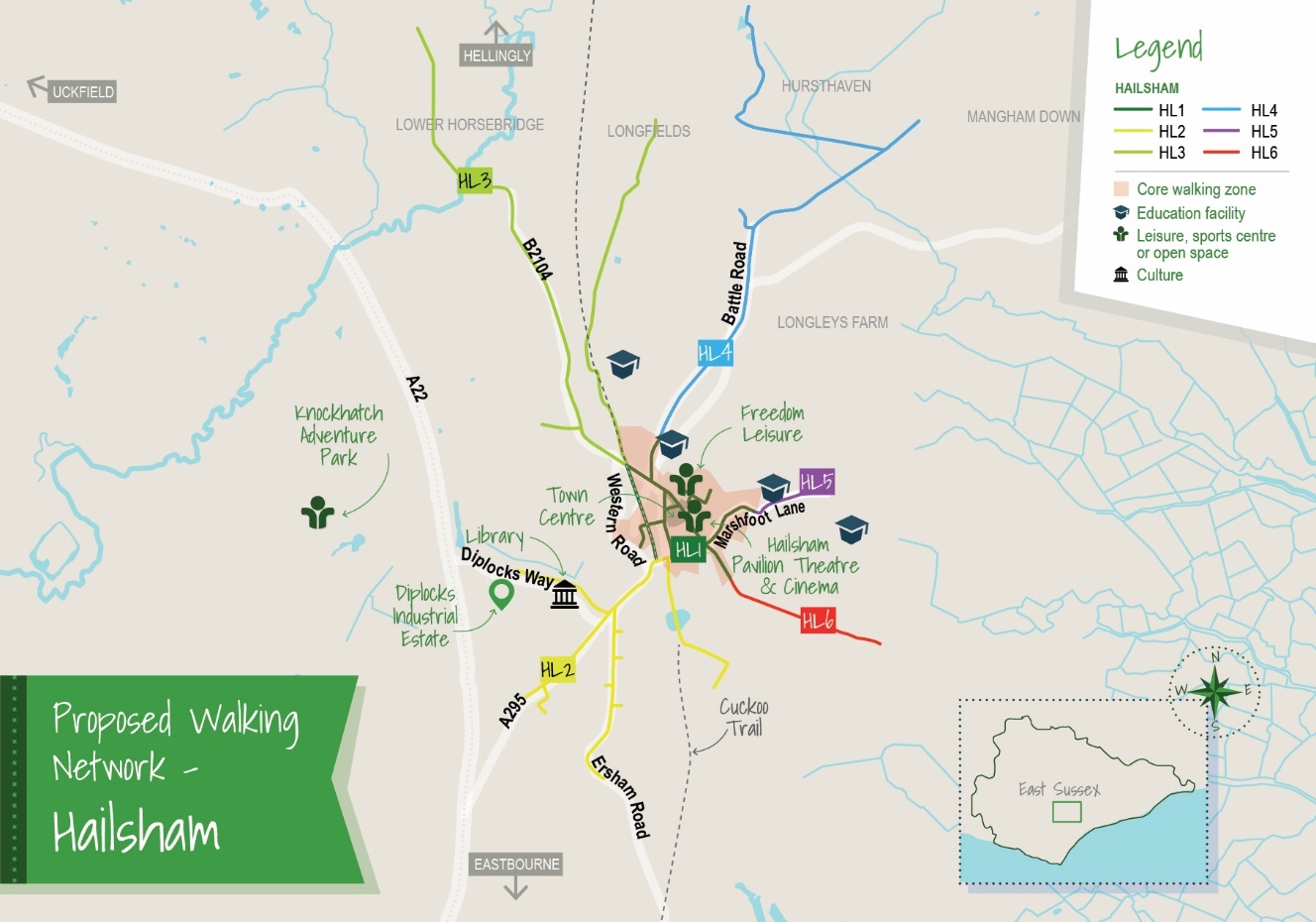 Table 16 - Proposed infrastructure(Further information on the development of this network is in Appendix 5O.)Bexhill & Hastings – Bexhill5.20	With generally an older population living in Bexhill compared to other areas of the county, accessibility is essential. A key issue identified is the need for enforcement to limit parking on existing footways. In both Hastings and Bexhill, it was identified that there was a need for the resurfacing of footways, increased footway widths, increasing pedestrian crossing points and expansion of dropped kerb provision. This would help both Rother District Council and Hastings Borough Council in the regeneration of their town centre areas, and the enhancement of the public realm. Figure 20 - Bexhill proposed walking network 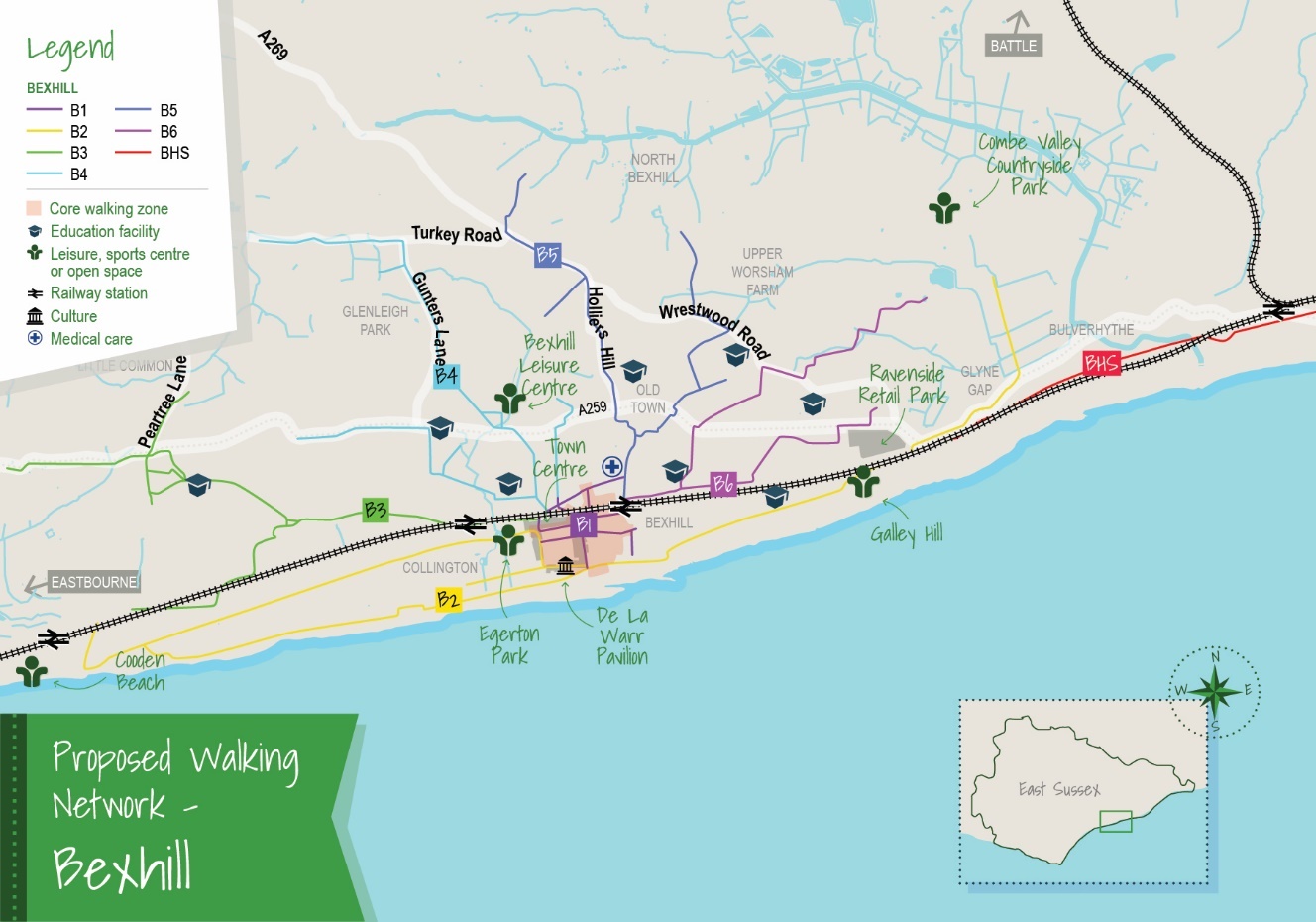 Table 17 - Proposed infrastructure(Further information on the development of this network is in Appendix 5O.)Bexhill & Hastings – HastingsFigure 21 - Hastings proposed walking network 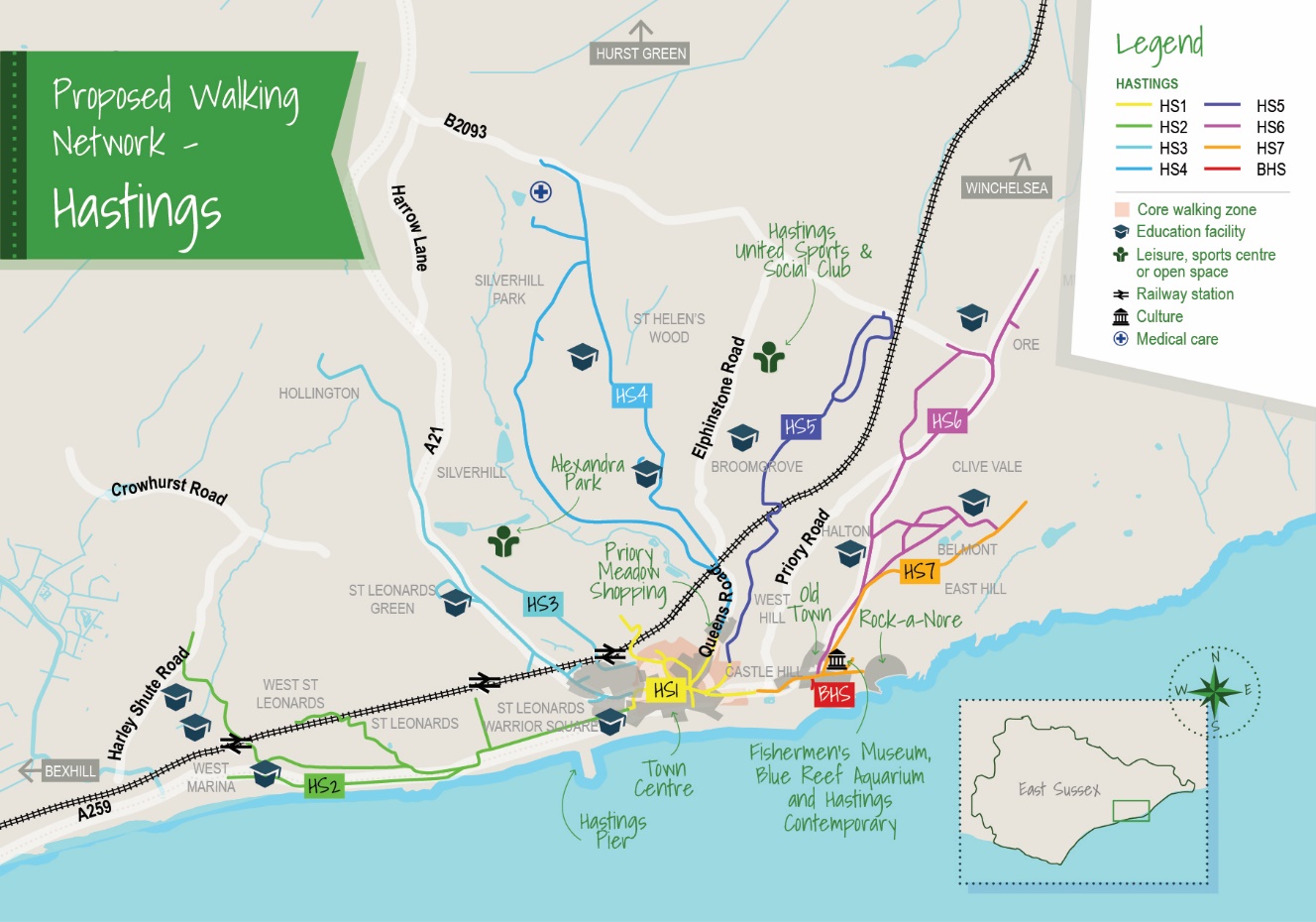 Table 18 - Proposed infrastructure(Further information on the development of this network is in Appendix 5O.)Future Walking Network Development Work – Other Areas5.21	As outlined above the LCWIP network development for cycling also identified improvements for pedestrians where possible, but the walking network development work has been more focussed on urban centres. ESCC and their partners will review the opportunities to undertake more detailed walking network development assessments in Peacehaven, Seaford, Uckfield, Heathfield, Crowborough, Battle and Rye in the future.Cycling & Walking Training, Information & Initiatives5.22	To maximise the use of the potential infrastructure projects listed above, ESCC and their partners will look to continue delivering a programme of cycling and walking training, information and initiatives. This will be subject to funding being secured. (Further details in regards to this is in Appendix 2 East Sussex LCWIP Part 2 Infrastructure Plan Stage 6.)6. How will the LCWIP be delivered?6.1	As we have previously stated the LCWIP is dependent on the ability of ESCC and their partners to secure funding. However, to place us in a stronger position to secure the funding necessary to deliver the LCWIP is underpinned by the following four key factors. 1.	Embed within strategy and policy documents 6.2	To help ESCC and their partners deliver the LCWIP the first step will be to ensure that it is referenced in other County council and partner strategy and policy documents. When making the case for funding there is a requirement to demonstrate the wider impacts that cycling and walking can support, especially in relation to the environment, health and wellbeing, the economy and planning. So, it is important that it is referenced in documents that cover these key policy areas. For example, we will work with district and borough councils to ensure that the cycle and walking network maps are adopted as part of their Local Plans. (For further information about the specific documents that the LCWIP links to, are included in Appendix 2.)2.	High Quality Infrastructure Design & Engagement6.3	Ensuring that we deliver schemes that are inclusive for all users alongside being safe, attractive and convenient is essential, so that people regardless of their ability or age feel comfortable in using it. 6.4	The government has recently published new design guidance for cycling infrastructure referred to as LTN 1/20. This has a greater emphasis on providing routes that are of a higher quality and are physically separated (e.g. by a kerb or barrier) from the highway or footway. ESCC will look to follow this guidance where it is feasible or where there are opportunities to adapt the approaches. 6.5	Early engagement with key stakeholders and the general public, especially those people that will be the key beneficiaries of a scheme, will remain as a high priority. We will also seek to look at more innovative ways of engaging with people to obtain their views, to ensure acceptability and most importantly to ensure the future use of schemes.3.	Targeted cycling and walking initiatives6.6	Installing new infrastructure, particularly cycling and walking infrastructure, is not always enough to help encourage more people to cycle or walk. How someone chooses to travel is determined by a person’s personal circumstances (i.e. their type of employment, how far they need to travel, ) and importantly how convenient new infrastructure is in enabling them to make those every day journeys.6.7	So we are committed to provide people with walking and cycling initiatives, information and skills to give people the right opportunities to give cycling and walking a try and to move people to changing their travel behaviour towards more active travel for short local journeys or as part of longer journeys. This will build upon existing work, which has been undertaken through previous programmes outlined in section 5above.4.	Partnership working will ensure the delivery of East Sussex’s LCWIP6.8	Partnership working is fundamental in determining the success of ESCC and their partners in securing funding from a range of sources, to enable the delivery of the LCWIP.  ESCC is leading on the LCWIP to support an increase in cycling and walking, but significant change will only occur by collaborative working with our key internal and external partners, including the public, commercial and voluntary sector along with embracing any new future partnerships.Prioritising Schemes6.9	To help us meet DfT guidance the plan will need to include an indication of those schemes which are of a higher priority over others,   However, whilst this prioritisation process is important, it is also recognised that the schemes may not always come forward according to this prioritisation. It is essential that there is a degree of flexibility in the delivery of the plan. This because the plan is dependent on:Types of funding6.10	With ESCC and their partners working collaboratively, this will enable a greater range of funding sources to be secured for cycling and walking infrastructure and initiatives.6.11	This will include direct applications for funding from the government and larger or smaller scale national or local funding organisations. Examples of potential funding sources include the DfT’s Active Travel Fund; the Ministry of Housing, Communities & Local Government - High Streets Fund; Highways England’s Designated Funds; the Energy Savings Trust, and British Cycling.6.1      Funding will also be sought through the planning process for new development by securing development contributions. To enable this to happen, the networks will need to be included as part of the district and borough Local Plans and potential schemes included in the accompanying Infrastructure Development Plans, which list the infrastructure required to support future development. This will enable ESCC to specifically request potential schemes included in the LCWIP, as appropriate, when providing responses to planning applications from the district and boroughs. This will be alongside any potential opportunities for communities to allocate Community Infrastructure Levy (CIL) funding they receive, to support the delivery of cycling and walking infrastructure, identified within their Neighbourhood Plans.6.1	To support the collaborative nature of the plan ESCC and their partners will be supportive of local organisations in securing and delivering more localised measures and initiatives to support more cycling and walking in the county.Governance6.1	The plan will be monitored on an annual basis through the governance arrangements as outlined in Appendix 4; progress and future projects will be reported through ESCC’s Capital Programme of Local Transport Improvements.7. What next?7.1	In section 2, the stages that have been undertaken to help develop the plan were outlined, so that the plan is in accordance with the DfT guidance. Figure 2indicates the next stages which will be undertaken by ESCC and their partners the LCWIPFigure 2 – Ongoing LCWIP Development7.2	In July 2020 the DfT published a new cycling and walking strategy, referred to a ‘Gear Change’. The strategy is focussed on providing more space for people cycling and walking by reallocating more road space for either fully segregated cycle routes or closing roads to traffic to create low traffic neighbourhoods. To help support this the DfT is establishing a national funding body and inspectorate referred to as ‘Active Travel England’.7.3	The role of this will be to:provide expert advice regarding scheme design and stakeholder consultation, administer funding & review funding applications, enforce scheme design standards and time limits on scheme delivery, andpublish annual reports on highway authority’s performance in relation to cycling and walking infrastructure.7.4	To respond to this ESCC will be commissioning a study to review the opportunities for delivering these types of schemes in the County. This will East Sussex Local Transport Plan 2020 Review7.5	ESCC will commence a review of their Local Transport Plan 2011 – 2026 to reflect the changes in policy and the likely impacts of the Covid – 19 Pandemic, which will change future travel patterns in the short and longer term. The LCWIP will be subject to further updates, to reflect this document.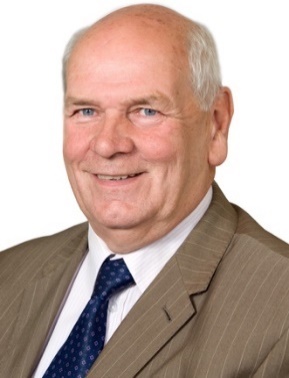 Councillor 
Keith GlazierLeader of
East Sussex
County Council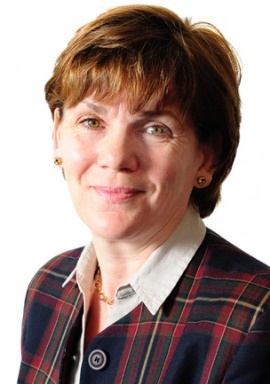 Councillor Claire DowlingLead Member for Transport and EnvironmentStage 1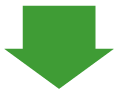 Determining ScopeIdentifying where in the County the LCWIP should be focussed.Determining ScopeIdentifying where in the County the LCWIP should be focussed.Stage 2Gathering InformationReviewing existing data related to cycling and 
walking alongside existing policies and strategies.Gathering InformationReviewing existing data related to cycling and 
walking alongside existing policies and strategies.Stage 3Network Planning for cyclingReviewing existing networks and trips, and 
identifying the places that should be connected.Network Planning for cyclingReviewing existing networks and trips, and 
identifying the places that should be connected.Stage 4Network Planning for walkingReviewing existing networks and identifying the places 
that should be connected alongside improvements 
for specific areas, including town centres.Network Planning for walkingReviewing existing networks and identifying the places 
that should be connected alongside improvements 
for specific areas, including town centres.Stage 5Prioritising ImprovementsUndertake a further review, following the consultation on which schemes could come forward in the short, medium and long term.Prioritising ImprovementsUndertake a further review, following the consultation on which schemes could come forward in the short, medium and long term.Stage 6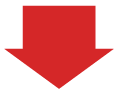 Integration and applicationSeek approval of the document from ESCC Cabinet in early 2021 and set out a plan on how we will deliver the LCWIP and continue to update the plan.← We are here.IssuesLimited cycling and walking network on key corridors of movement, within key growth areas.Limited and inconsistent provision for cycling and walking connecting residential areas and key local trip attractors. Inconsistent provision for cycling and walking to support inclusive access.A lack of high-quality segregated routes and suitable (width of) highway space to be able to introduce such routesSafety issues – volume and speed of trafficInconsistent provision connecting new development and the existing cycling and walking network.Town centres dominated by traffic movements, impacting on ambience, safety and air quality. Poor legibility in key centres.Limited cycle parking provision at key destinations.Higher than average levels of obesity at reception and Year 6 children in certain district and boroughs.Prevalence of mental health issues in certain district and boroughs.Reluctance to cycle on the road due to fear of conflict with vehicular traffic and lack of education and awareness to help combat this perception, especially in vulnerable groups.OpportunitiesMaintain the momentum of increased active travel since the COVID-19 pandemic through improved infrastructure and training and initiatives.Distances between residential areas - key centres / business areas - localised trip attractors between 3 - 5km or less, making cycling and walking feasible.Declaration of a climate emergency – Lewes – Eastbourne, Rother & Hastings 2030, the rest of the County 2050.Increased growth in housing and employment connected to the existing sustainable transport network.Focus on town centre and high street regeneration – prioritise cycling, walking, public transport integrated with inclusive access.Integrate active travel alongside smart mobility measures.Appetite for active travel from local populations.Untapped opportunities to promote accessible cycling and walking alongside cultural and tourist offer.Continued integration of travel behaviour change programmes and training with the delivery of transport infrastructure projects.Reduce health issues and related financial impact on the NHS through a more active population.Cleaner streets and reduction in carbon emissions and congestion through a reduction in car dependency.Table 2Scheme NumberScheme Names - Newhaven, Peacehaven & SeafordN1Telscombe LinkN2South Coast Road (A259) PeacehavenN3Coastal PathN4Arundel Road NCN2N5Firle RoadN6Saltdean – Peacehaven - SoutheaseN7Peacehaven – Newhaven via The HighwayN8Newhaven East/West CorridorN9Gibbon Road – Court Farm Road to the Newhaven Swing bridgeN10 Seaford East/West CorridorN11Seaford Northern LoopN12Alfriston Road – SouthdownsN13The Station – A259 via Sutton AvenueN14Marine – Exceat Bridge via Seaford SeafrontN15Peacehaven LoopN16Piddinghoe AvenueN17Egrets WayN18A259 to DentonN19Railway Road N20Seaford Northern LoopN21Town Centre – Belgrave Road via Avondale Road and Blatchington HillN22A259 – Alfriston Road via Walmer RoadN23Town Centre – Seafront via Dane Road and The CausewayN24Southdown RoadN25Arundel RoadTable 3Scheme NumberScheme Names Lewes L1A27 and Lewes Town CentreL2Ringmer – SoutheaseL3South Downs Way – LewesL4Montacute Road - Town CentreL5South Downs - Spital RoadL6South Downs – StationL7Ditchling – CooksbridgeL8A27 – SwanbouroughL9Lewes – SoutheaseL10 Nevill - SouthoverCooksbridge - Lewes RiversideL11Offham - Town CentreL12Cooksbridge - Lewes RiversideL13Malling - SouthoverTable 4Scheme NumberScheme Names EastbourneE1South Downs Way – Sovereign Harbour via Seafront E2University – Pevensey Bay E3Hospital – WesthamE4Polegate High Street - NCN21 and A22 E5Polegate-Seafront E6Willingdon Road - Seafront E7Hampden Park – Sovereign CentreE8A22 / Dittons Road - NCN21 – Willingdon DroveE9Stone Cross – Royal Parade via LangneyE10 Seaside Road – Sovereign Harbour – Eastbourne Road E11Town Hall – Langley Roundabout E12Ramsay Way – Route 200 – Pacific Drive E13Station – Upper Avenue E14Horsey Way – Seaside E15Upperton – Eastbourne Park – Sevenoaks Road E16Victoria Drive – Hospital E17Willingdon Roundabout – South Shinewater Park E18Willingdon – The North Shinewater Park – Friday Street E19Lower Willingdon - Willingdon Upper E20Eastbourne Road - Polegate Recreation Ground - Cuckoo TrailE21Dittons Road - Cuckoo Trail – A22E22Borough Lane - King Edward’s ParadeE23Old Town-Library and Council Offices - Terminus Road - Seafront E24Rodmill - Eastbourne Rail StationE25Coopers Hill – Wish HillE26Hazelwood Avenue and Hampden Park – Eastbourne Station linkE27Polegate – New North Railway Path – Hampden Park – Ringwood Road - SeafrontE28Stone Cross – Larkspur Drive – Sevenoaks Road,Friday Street – Pennine Way – SeafrontE29Friday Street – Pennine Way – SeafrontE30Netherfield Avenue – Sovereign Harbour - SeafrontE31Pevensey – Pevensey BayTable 5Scheme NumberScheme Names HailshamH1Diplocks Way (A22) — Phoenix Academy H2Hempstead Lane H3Cuckmere Close — Battle RoadH4Diplocks Way / A22 — Hempstead LaneH5Polegate – HellinglyH6High Street — Hellingly H7London Road — Battle Road — Hawkswood Road H8South Road — Mill Road H9A22 — Vicarage Lane H10 Summerheath Road — High Street H11Vicarage Road — Hamlins Park Close H12Gleneagles Drive — London Road H13Battle Road — White House School H14Hawks Road — Harebeating Lane H15Lower Dicker — Park Gate RoadH16Hellingly — Park Gate H17Arlington Road East — Upper Horsebridge Road H18Ersham Road — South Road H19Hempstead Lane - Upper Horsebridge Road H20South Road Car Park — Upper Horsebridge Road H21New Road - The DriveH22Mill Lane - Marshfoot LaneH23White House School - Harebeating LaneTable 6Scheme NumberScheme Names Bexhill B1NCN2B2Cooden Beach, Collington, Cranstoun Avenue, Windsor Road B3Withyham Road, Little Common, Recreation GroundB4Cooden Sea Road, Broadoak Lane, Woodsgate ParkB5NCN2/West Parade, King Offa Primary, NBDA WestB6Collington Rail Station – Hastings DirectB7Bancroft, Hillside, BanksideB8Bexhill Railway Station to Little Common RoadB9Bexhill Hospital, Gunters LaneB10 Gunters Lane, HighlandsB11Norfolk Close, NBDAB12Gunters Lane - SidleyB13Buckholt Lane - NBDAB14NCN2/De La Warr Parade, King Offa Way & NBDA CentralB15NCN2/De La Warr Parade & NBDA CentralB16NCN2/De La Warr Parade NBDA East & CentralB17Retail Park, Pebsham Lane, NBDA East & CentralB18NCN2/De La Warr Parade, King Offa Way & NBDA CentralB19NCN2/De La Warr Parade NBDA East & CentralB20NCN2/De La Warr Parade NBDA East & CentralB21Retail Park, Pebsham Lane, NBDA East & CentralB22NCN2/De La Warr Parade, King Offa Way & NBDA CentralB23Bexhill – Hastings Greenway (Coombe Valley Way)Table 7Scheme NumberScheme Names HastingsHS1NCN2 Bulverhythe – Old TownHS2NCN2 Bulverhythe - FairlightHS3Robertson Street – Wellington PlaceHS4West HillHS5Hastings Station – St Helens Road HS6St Helens Road – Ore Road HS7Ore Station – The RidgeHS8Ore Station – The Ridge (Alternative)HS9Robsack Wood - HastingsHS10 Silverhill – Alexandra ParkHS11The RidgeHS12Wishing Tree Road – NCN2HS13Battle Road - SilverhillHS14Silverhill – St Leonards – NCN2HS15A21 – The Ridgeway - SilverhillHS16A21 – Silverhill – Hastings StationHS17Conquest Hospital – Alexandra Park – Bethune WayHS18West St Leonards – A21HS19Hughenden Road – Queens Road HS20West St Leonards – London RoadHS21St Leonards Warrior Square – Hastings CentreHS22Ashford Road HS23St Helens Park Road HS24St Helens Park RoadHS25Tilekin – Conquest HospitalHS26Tile Barn Road SpurHS27Wishing Tree Road SurHS28Briscoes WalkFriday Street – Pennine Way – SeafrontBHGBexhill – Hastings Greenway (Combe Valley Way)Friday Street – Pennine Way – SeafrontTable 8Scheme NumberScheme Names Uckfield U1Mallard DriveU2Framfield Road U3Belfarm Road to Bell LaneU4Bellfarm Road GreenwayU5Belmont Road - Manor WayU6Batchelor Way - Rocks ParkU7Church StreetU8Hempstead Lane U9Lime Tree AvenueU10Southview Drive/ Downsview CrescentU11Browns LaneU12B2102 Ringles Cross – Framfield Road U13New Town - RidgewoodU14New Town to Railway Station (via Victoria Pleasure Ground)Table 9Scheme NumberScheme Names HeathfieldHE1NCN Route 21HE2Cuckoo Trail ExtensionHE3A265 Snatchells Farm – Broad OakHE4Battle Road WestHE5Battle Road EastHE6Halley RoadHE7A256 – Sandy Cross LaneHE8Leeves CommonHE9Sheepsetting Lane – Sandy Cross LaneHE10 Cuckoo Drive – Green LaneHE11Thorny Close LinkTable 10Scheme NumberScheme Names CrowboroughC1/C3/C7B21 from the A27 - junction Green Lane and the Croft Road/Church Road TriangleC2Jarvis Brook – St Johns via Medway and Millbrook RoadC4North/South link via Queens Road and Poundfield C5Jarvis Brook – Mount Pleasant – via Tubwell Lane C6Jarvis Brook - RotherfieldC8Area based improvements – residential areasTable 11Scheme NumberScheme Names BattleB1/B2Battle Schools GreenwayB3Uckham Lane, Marley Lane, Great WoodB4/B7/B8/B9Links to Blackfriars Re-developmentB5Battle NorthB6Link Automotive EstatesTable 12Scheme NumberScheme Names RyeR1Rye - Rye Harbour - Winchelsea LoopR2Valley Park - Rock ChannelR3Valley Park - Camber - Jury's GapR4Peasmarsh - Military RoadR5Playden LaneR6School LaneR7Peasmarsh - LandgateR8Rye Harbour AlternativeR9Winchelsea Road - Harbour RoadR10Camber AlternativeR11Mason RoadR12Ferry Road - Love LaneR13Cinque Ports Street - WinchelseaR14Rye - PlaydenR15Military RoadR16Rye - Iden LockR17New Road - Scots Float SluiceR18Rock ChannelTable 13Scheme NumberScheme NameN1Core Walking ZoneN2Church Hill to Southdown RdN3Eveyln Ave to Brighton RdN4Drove Rd to Denton RdN5North Way to Beach RdN6South Rd to Fort RiseTable 14Scheme NumberScheme NameL1Core Walking ZoneL2Cockshut Road to The DroveL3Wellgreen Lane to Whitfield LaneL4Elm Grove to Brighton RdL5Brighton Road to Southerham LaneL6Phoenix Causeway to Mill RoadTable 15Scheme NumberScheme NameE1Core Walking ZoneE2Devonshire Place to Wellcombe CrescentE3Terminus Road to Park AvenueE4Ashford Road to Lottbridge DriveE5Cavendish Place to King's DriveE6Marine Parade Rd to Birch RoundaboutTable 16Scheme NumberScheme NameH1Core Walking ZoneH2South Rd to Arlington Road EastH3London Road to Church RoadH4Battle Road New RoadH5Marshfoot LaneH6Mill RoadTable 17Scheme NumberScheme NameB1Core Walking ZoneB2Cooden Sea Road to FreshfieldsB3Station Road to Barnhorn RoadB4Buckhurst Place to Turkey RoadB5Sea Road to Watermill LaneB6Upper Sea Road to Pebsham LaneTable 18Scheme NumberScheme NameH1Core Walking ZoneH2White Rock to Harley Shute RoadH3Cornwallis Gardens to Hollington Old LaneH4Queens Rd to The RidgeH5Milward Road to Ivyhouse LaneH6The Bourne to Rye RoadH7Pelham Place to Barley LaneBHS:Bexhill-Hastings SeafrontStage 6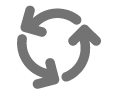 LCWIP Funding & Network ReviewBegin to develop a pipeline programme of schemes, for inclusion in future applications for funding.ESCC and partners to apply for funding as it becomes available.Review and update the cycling and walking network: -Review the prioritised list of schemesEvaluate schemes and initiatives.Monitor the outputs of the LCWIP.